Республика Саха (Якутия)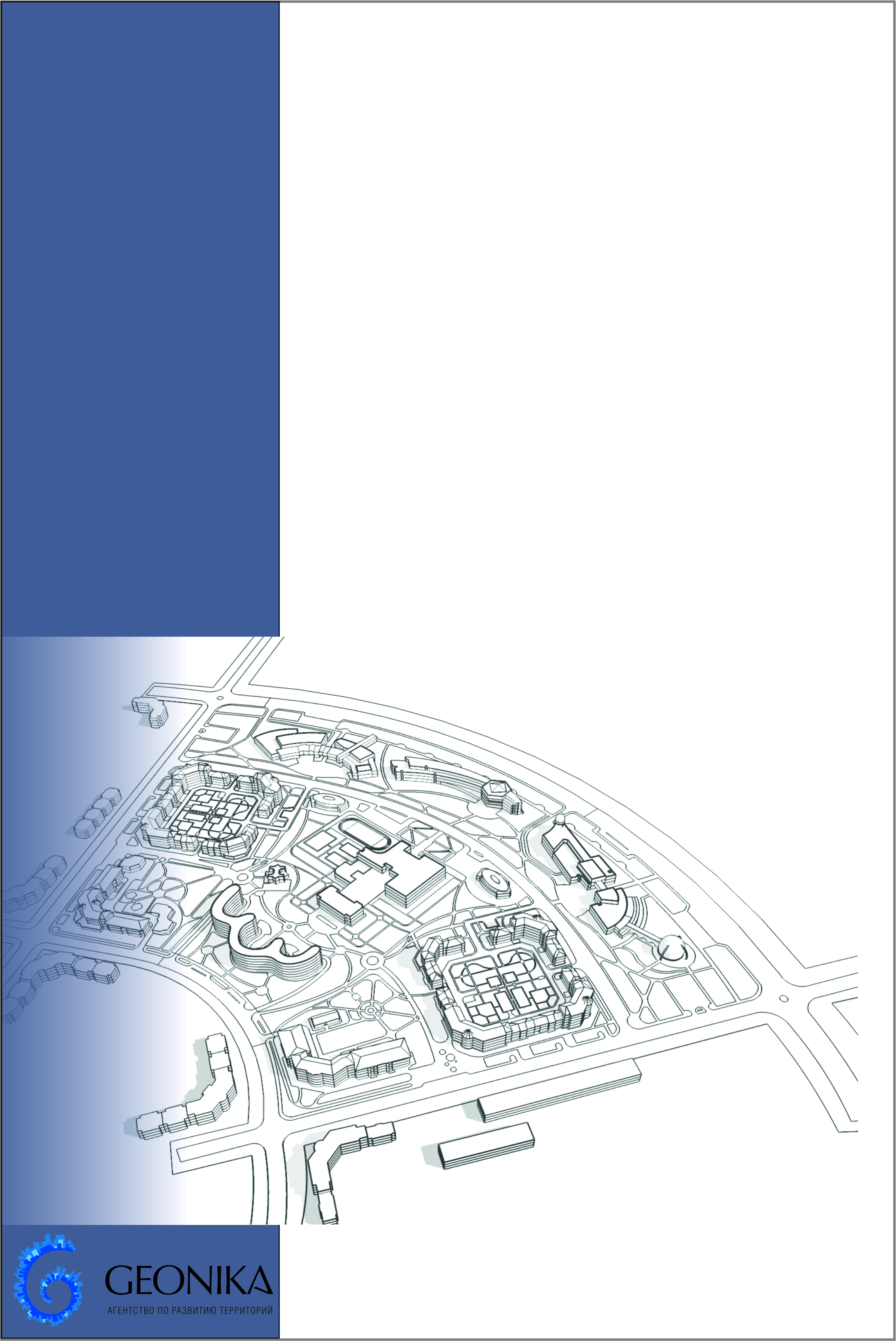 Мирнинский районмуниципальное образование «Город Удачный»проекта внесения измененийв Генеральный планг. УдачныйМирнинского районаРеспублики Саха (Якутия)пояснительная записка ОМСК 2017Состав проекта Общие сведения Историческая справкаУдачный – город районного значения в Мирнинском районе. Географические координаты 67° с.ш., 114° в.д. Расположен в западной части Якутии  у самого Северного полярного круга (южнее на ), в 527км к северу от районного центра – г.Мирный. Воздушным путем – 460км. Расстояние до г.Якутска – , до г.Москвы – .Ближайшая железнодорожная станция (Лена) находится на расстоянии , ближайшая пристань в г.Ленск удалена на расстоянии .Полярный - сельский населенный пункт на территории подчиненной администрации города Удачный. Расположен в  к северу от г.Мирный, расстояние до города Удачный составляет . Основан в 1965 году.Аэропорт «Полярный» класса «В» - один из самых крупных в Якутии. Бетонная взлетно-посадочная полоса принимает самые современные самолеты. Регулярные авиационные линии связывают город с Москвой, Красноярском, Новосибирском, Мирным и другими городами страны.Город Удачный возник в связи с открытием алмазного месторождения - кимберлитовой трубки «Удачная», именем которой и назван город, в  от города - трубка «Зарница». Именно здесь добывается большая часть алмазов России.30 декабря 1968 года Указом Президиума Верховного Совета Якутской АССР населенный пункт Удачный получил статус рабочего поселка. В 1987 году Удачный становится городом районного (улусного) значения.Природные условия. Анализ экологического состояния территорииПриродные условияКлимат рассматриваемого района резко континентальный с холодной продолжительной зимой и коротким жарким летом, большой амплитудой колебаний температур и кратковременностью переходных периодов. Средняя годовая температура воздуха за многолетний период равна -11,8С.Относительная среднегодовая влажность воздуха 74,7%. Среднее Средняя скорость ветра 3,2 м/с.Анализ экологического состояния территорииНа территории поселка расположены следующие объекты, требующие организации санитарно-защитных зон в соответствие с СанПиН 2.2.1/2.1.1.1200-03 «Санитарно-защитные зоны и санитарная классификация предприятий, сооружений и иных объектов»: Таблица 1 Санитарно-защитные зоны и санитарная классификация предприятий, сооружений и иных объектов г. УдачныйКомплексная оценка современного состояния территорииСведения о планах и программах комплексного социально-экономического развития муниципального образования, для реализации которых осуществляется создание объектов местного значенияПараметры развития территории и перечень объектов федерального, регионального и местного значения разработан с учетом действующих документов территориального планирования и программ социально-экономического развития республики Саха (Якутия), муниципального образования Мирнинский район, муниципального образования «Город Удачный»:Прогноз социально-экономического развития Республики Саха (Якутия) на 2014 – 2018 годы;Государственная программа Республики Саха (Якутия) «Развитие здравоохранения Республики Саха (Якутия) на 2012-2019 годы»;Государственная программа Республики Саха (Якутия) «Развитие образования Республики Саха (Якутия) на 2012-2019 годы»;Государственная программа Республики Саха (Якутия) «Развитие профессионального образования Республики Саха (Якутия) на 2014-2019 годы»;Государственная программа Республики Саха (Якутия) «Социальная поддержка граждан в Республике Саха (Якутия) на 2012-2019 годы»;Государственная программа Республики Саха (Якутия) «Обеспечение качественным жильем на 2012-2019 годы»;Государственная программа Республики Саха (Якутия) «Реализация семейной, демографической и молодежной политики в Республике Саха (Якутия) на 2014-2019 годы»;Государственная программа Республики Саха (Якутия) «Развитие физической культуры и спорта в Республике Саха (Якутия) на 2014-2019 годы»;Государственная программа Республики Саха (Якутия) «Развитие водохозяйственного комплекса Республики Саха (Якутия) на 2012-2020 годы»;Прогноз социально-экономического развития Мирнинского района Республики Саха (Якутия) на 2015 год и на период до 2020 года;Программа социально-экономического развития муниципального образования «Город Удачный» Мирнинского района республики Саха (Якутия) на 2013-2017 годы;Муниципальная целевая программа «Развитие культуры в сфере обеспечения досуга населения» на 2017 - 2019 годы»;Муниципальная целевая программа «Организация и осуществление мероприятий по работе с детьми и молодежью  на 2017 – 2019 годы»;Муниципальная целевая программа «Развитие физкультуры и спорта»  МО «Город Удачный» Мирнинского района  Республики Саха (Якутия)» на 2017-2019 годы;Муниципальная целевая программа «Социальная поддержка населения на 2017-2019 годы»Муниципальная целевая программа муниципального образования «Город Удачный» Мирнинского района Республики Саха (Якутия) «Управление муниципальным имуществом» на 2017 - 2019 годы;Муниципальная целевая программа «Энергосбережение и повышение энергетической эффективности в муниципальном образовании «Город Удачный» Мирнинского района Республики Саха (Якутия) на 2017-2019 годы»;Муниципальная целевая программа «Обеспечение  безопасности жизнедеятельности населения МО «Город Удачный»  на 2017 - 2019 годы».Муниципальная целевая программа МО «Город Удачный» Мирнинского района  Республики Саха (Якутия) «Обеспечение население города качественным жильем» на 2017-2019 годы;Муниципальная целевая программа «Комплексное развитие транспортной  инфраструктуры муниципального образования «Город Удачный» на 2017-2019 годы;Схема территориального планирования Республики Саха (Якутия), утвержденная постановлением Правительства Республики Саха (Якутия) от 11 августа 2011 г. № 380;Схема территориального планирования муниципального образования «Мирнинский район» Республики Саха (Якутия), утвержденная решением Мирнинского районного совета от 23 декабря 2010 г. № 15-42;Генеральный план города Удачный Мирнинского района Республики Саха (Якутия), утвержденный Решением Городского Совета муниципального образования «Город Удачный» от 23.11.2010 г. № 33-1.Демографическая ситуация и прогнозирование численности населенияЧисленность населения муниципального образования «Город Удачный» по состоянию на 1 января 2017 года согласно статистическим данным составила 11835 человек и увеличилась в абсолютном выражении по отношению к прошлому году на 140 чел. (1,2%) (Рисунок 1).Рисунок 1 Динамика численности населения муниципального образования «Город Удачный», человекПосле периода снижения, в последние 2 года наметилась тенденция к росту численности населения, которая обусловлена процессами механического и естественного прироста населения (Рисунок 2).Рисунок 2 Динамика естественного и механического движения населения муниципального образования «Город Удачный»Из графика видно, что значение коэффициента естественного прироста на протяжении всего рассматриваемого периода имеет положительную динамику с максимальным значением в 2014 году и минимальным в 2015 году. Динамика же механического оттока населения до 2014 года сменяется резким притоком в 2015 году, что не может не сказаться положительно на росте общей численности населения.От численности населения зависит выбор направлений дальнейшего территориального развития муниципального образования, создание условий, необходимых для нормальной жизнедеятельности всех социально-демографических групп населения.Для определения направления развития территории муниципального образования выполнено вариантное прогнозирование численности населения. В качестве расчетного срока реализации генерального плана  определен конец 2037 года.Вариант №1. Расчет численности произведен методом экстраполяции, исходя из сложившейся динамики численности населения за период 2010-2017 гг.В целом, данный метод прогноза перспективной численности населения является наименее достоверным, т.к. построен на основе продолжения тенденций конкретного временного периода и не учитывает демографических компонентов, влияющих на движение населения.Вариант №2. Расчет прогнозной численности выполнен на основе действующего генерального плана муниципального образования «Город Удачный», утвержденного в 2010 году. Согласно данным ранее разработанного генерального плана численность населения в 2015 году должна была составить 15170 человек, а в 2025 году - 16200 человек. В действительности ранее проведенный прогноз численности населения не соответствует сложившейся действительности. Спроецировав данную динамику роста на расчетный срок разрабатываемого генерального плана можно сделать вывод,  что прогноз оптимистичен.Вариант №3.  Метод передвижки возрастов, учитывающий параметры естественного и механического движения населения. Расчет выполнен на основе периода 2010-2017 годов, в течение которого наблюдается стабильное положительное значение естественного прироста. Для расчета показатели естественного и механического движения приняты на уровне последних лет и скорректированы с учетом предполагаемых результатов реализации проектов и программ развития территории, в том числе мероприятий заложенных в данном генеральном плане.Данный метод прогноза, являясь наиболее достоверным и корректным методом прогноза численности населения, поскольку учитывает повышение уровня рождаемости, снижение уровня смертности, миграцию.Результаты расчетов отображены в таблице (Таблица 2).Таблица 2 Существующая и расчетная численность населения муниципального образования «Город Удачный», человекТаким образом, проектом предполагается, что в дальнейших расчетах показателей развития территории муниципального образования проектная численность населения  на расчетный срок будет принята на уровне 13400 человек.Необходимо отметить, что демографический прогноз выполнен на основе показателей, сформированных в сложившихся экономических условиях. При  изменении курса социально-экономического развития следует провести корректировку прогноза.Анализ развития жилищной сферыСогласно статистическим данным, общая площадь жилых помещений в МО «Город Удачный» по состоянию на начало 2017 г. составила 273,4 тыс. кв. м. С 2007 г. по 2015 г. общая площадь жилых помещений сократилась на 40,5 тыс. кв. м (Рисунок 3).Рисунок 3 Общая площадь жилых помещений МО «Город Удачный», тыс. кв. м2 % жилого фонда признаны аварийным и ветхим, а 17 % - требуют капитального ремонта.Расчетный размер средней жилищной обеспеченности за последние 5 лет в МО «Город Удачный» составил порядка 23,1 кв. м общей площади жилых помещений на одного человека, что выше среднего показателя для Мирнинского муниципального района и для Республики Саха (Якутия).Площадь сформированной территории жилой застройки в границах города Удачный составляет 55,4 га.Распределение жилых территорий по виду застройки выглядит следующим образом:индивидуальная жилая застройка – 3,7 га (7% от общей площади жилых территорий);малоэтажная жилая застройка – 13,6 га (24% от общей площади жилых территорий);среднеэтажная жилая застройка – 38,1 га (69% от общей площади жилых территорий).Практически весь жилой фонд представлен многоквартирными жилыми домами от 2 до 5 этажей. Все жилые дома благоустроены. Плотность населения в границах города составила – 5 чел./га.Плотность населения в границах жилых территорий – 214 чел./га.Анализ развития социальной сферыУровень развития социальной сферы в первую очередь определяет образ и уровень жизни людей, их благосостояние и объём потребляемых товаров и услуг. К социальной сфере, прежде всего, относится сфера предоставляемых услуг в образовании, культуре, здравоохранении, социальном обеспечении, физической культуре, общественном питании, коммунальном обслуживании.Основной задачей комплексной оценки уровня развития социальной сферы является выявление количественного и качественного состава существующих объектов, сравнение действующих мощностей объектов с нормативной потребностью, анализ технического состояния зданий, определение направлений по устранению сложившихся проблем.Оценка уровня обеспеченности объектами обслуживания устанавливается в соответствии со следующими нормативно-правовыми документами:Приказом Министерства спорта Российской Федерации от 25 мая 2016 г. N 586 «Об утверждении методических рекомендаций по развитию сети организаций сферы физической культуры и спорта и обеспеченности населения услугами таких организаций;Распоряжением Министерства культуры Российской Федерации от 27 июля 2016 г. N Р-948 «Методические рекомендации субъектам Российской Федерации и органам местного самоуправления по развитию сети организаций культуры и обеспеченности населения услугами организаций культуры;Приказом Росмолодежи от 13.05.2016 N 167 "Об утверждении Методических рекомендаций по организации работы органов исполнительной власти субъектов Российской Федерации и местного самоуправления, реализующих государственную молодежную политику";Письмом Министерства образования и науки Российской Федерации от 4 мая 2016 г. N АК-950/02 «О методических рекомендациях»;Нормативами градостроительного проектирования Республики Саха (Якутия), утвержденные Приказом Министерства архитектуры и строительного комплекса Республики Саха (Якутия) от 08 июля 2010 г. № 92 (в редакции Приказа  Министерства архитектуры и строительного комплекса Республики Саха (Якутия) от 28 марта 2014 г. №50), Местными нормативами градостроительного проектирования поселений и межселенных территорий муниципального образования «Мирнинский район» Республики Саха (Якутия), утвержденные Решением Мирнинского районного совета депутатов муниципального образования «Мирнинский район» Республики Саха (Якутия) от 16 декабря 2015 г. № 14-11. Оценка уровня обеспеченности медицинскими организациями и организациями социального обслуживания в генеральном плане городского поселения не требуется, поскольку данные объекты являются объектами регионального значения.  Организация оказания населению медико-санитарной, медицинской и скорой медицинской помощи относится к полномочиям органов государственной власти субъекта РФ, в соответствии со ст. 16 Федерального Закона от 21.11.2011 N 323-ФЗ "Об основах охраны здоровья граждан в Российской Федерации" и в соответствии с п. 21 ч. 2 ст. 26.3  Федерального закона от 06.10.1999 № 184-ФЗ «Об общих принципах организации законодательных (представительных) и исполнительных органов государственной власти субъектов Российской Федерации». Решение вопросов социальной поддержки и социального обслуживания граждан относится к полномочиям органов государственной власти субъекта Российской Федерации в соответствии с п. 24 ч. 2 ст. 26.3  Федерального закона от 06.10.1999 № 184-ФЗ «Об общих принципах организации законодательных (представительных) и исполнительных органов государственной власти субъектов Российской Федерации» и в соответствии со ст. 8 Федерального закона от 28.12.13 г. N 442-ФЗ "Об основах социального обслуживания граждан в Российской Федерации".В связи с чем, расчет потребности в медицинских организациях и организациях социального обслуживания на прогнозный период должен проводиться в целом на субъект Российской Федерации в схеме территориального планирования субъекта.Перечень действующих объектов социальной инфраструктуры и результат проведенной оценки приведены ниже. ОбразованиеВ сфере образования в настоящее время в муниципальном образовании «Город Удачный» представлена следующими учреждениями.Дошкольное образованиеСистема дошкольного образования МО «Город Удачный» включает 4 дошкольные образовательные организации:Детский сад №36 «Алмазик» проектной мощностью 190 мест (фактически посещают 190 детей);Детский сад №37 «Звездочка» проектной мощностью 192 мест (фактически посещают 178 детей)Детский сад №46 «Сказка» проектной мощностью 170 мест (фактически посещают 185 детей);Детский сад №48 «Айболит» проектной мощностью 168 мест (фактически посещают 164 детей).Техническое состояние дошкольных образовательных организаций удовлетворительное.Общее образованиеОбщее образование в МО «Город Удачный» предоставляется в двух общеобразовательных организациях:Муниципальное  бюджетное образовательное учреждение «Средняя общеобразовательная школа №19 им. Л.А. Попугаевой» проектной мощностью 750 мест (в настоящее фактически посещают 824 ученика);Муниципальное  бюджетное образовательное учреждение «Средняя общеобразовательная школа №24» проектной мощностью 784 места (фактически посещают 756 учеников). Техническое состояние общеобразовательных организаций удовлетворительное.Дополнительное образованиеДополнительное образование в МО «Город Удачный» представлено двумя организациями:Муниципальное  казенное образовательное учреждение дошкольного образования детей «Центр дополнительного образования детей» (фактически посещают 1471 детей);МБУ ДО «Детская школа искусств» г. Удачного МО «Мирнинский район» Республики Саха (Якутия) (фактически посещают 275 детей).Высшее образование. Среднее профессиональное образованиеОбразовательные организации высшего образования отсутствуют. Профессиональная образовательная организация ГАПОУ Республики Саха (Якутия) «Региональный технический колледж в г. Мирном» филиал «Удачнинский» готовит специалистов по заказу АК «АЛРОСА» (ПАО), ЗАО «Якутскэнерго», ОАО «АЛРОСА-Газ» и других хозяйствующих компаний. Основные направления подготовки специалистов: техника и технологии строительства, электро- и теплотехника, машиностроение. Специальности вариативны. Контингент на 01.01.2017 г. составлял 123 студента.Прием обучающихся осуществляется на базе основного общего образования и на базе среднего полного образования по очной, очно-заочной и заочной формам обученияМощности учреждений образования, а также результат проведенной оценки обеспеченности приведены ниже (Таблица 3).Таблица 3 Оценка обеспеченности объектами образования муниципального образования «Город Удачный»Примечание: <*> мощность указана фактическаяТаким образом, можно сделать вывод, что в городе наблюдается небольшой дефицит мест как в сфере дошкольного, так и общего образования. Услугами же дополнительного образования обеспечены все дети школьного и дошкольного возраста.Объекты здравоохранения и социальной защитыНа территории МО «Город Удачный» оказывается квалифицированная скорая медицинская помощь, первичная медико-санитарная помощь и специализированная медицинская помощь (за исключением высокотехнологичной медицинской помощи) в ГБУ РС(Я) «Удачнинская городская больница». Экстренная квалифицированная медицинская помощь оказывается санитарной авиацией.Медицинская помощь в ГБУ РС(Я) «Удачнинская городская больница» оказывается в амбулаторных и стационарных условиях. Мощность поликлиники (взрослой и детской) составляет 205 посещений в смену. Коечный фонд больницы составляет 140 коек, из них 20 коек – детское отделение и 140 коек – хирургическое и родильное отделение.Услуги по социальному обслуживанию населения МО «Город Удачный»  предоставляют:ГКУ РС(Я) «Мирнинское управление социальной защиты населения при Министерстве труда и социального развития РС(Я)»;ГБУ РС(Я) «Мирнинский дом-интернат для престарелых и инвалидов»;ГКУ РС(Я) «Мирнинский социально- реабилитационный центр для несовершеннолетних «Харысхал».Все организации социального обслуживания населения расположены в г. Мирный.Объекты культуры и искусстваНа территории МО «Город Удачный» действуют следующие учреждения культуры: культурно-спортивный комплекс АК «АЛРОСА» (ПАО);библиотека № 2 и  детская библиотека № 3 город Удачный филиал МКУ «Межпоселенческая информационно-библиотечная система»;музей Удачнинского горно-обогатительного комбината. Объекты культуры эпизодического пользования (цирки, театры, концертные залы и др.) отсутствуют.Мощности учреждений культуры, а также результат проведенной оценки обеспеченности приведены ниже (Таблица 4).Таблица 4 Оценка обеспеченности учреждениями культуры муниципального образования «Город Удачный»Объекты физической культуры и спортаВ муниципальном образовании осуществляют свою деятельность комплекс спортивных учреждений на базе общеобразовательный школ, детских садов и культурно-спортивного комплекса АК «АЛРОСА» (ПАО), где ведется работа по оздоровлению детей и жителей г. Удачный (Таблица 5).Таблица 5 Объекты спорта муниципального образования «Город Удачный»В городе функционирует ряд спортивных секций (в том числе детских и подростковых) по баскетболу, футболу, боксу, вольной борьбе, борьбе дзюдо, художественной гимнастике, плаванию,  горным лыжам, ОФП, настольному теннису, шашкам, шахматам, оздоровительной гимнастикой и т.д.Также на территории МО «Город Удачный» расположена лыжная трасса и стадион.Организациями и предприятиями города регулярно проводятся спортивно – массовые мероприятия и соревнования.Мощности объектов спортивного назначения, а также результат проведенной оценки обеспеченности приведены ниже (Таблица 6).Таблица 6 Оценка обеспеченности объектами физической культуры и спорта муниципального образования «Город Удачный»Предприятия торговли, общественного питания, объекты бытового обслуживанияПотребительский рынок МО «Город Удачный», в целом характеризуется высоким удельным весом розничной торговли и общественного питания, в частности торговлей продовольственными товарами. Отраслевая структура малого предпринимательства в городе Удачном  существенно не меняется и соответствует общероссийским тенденциям. Наиболее привлекательной для предпринимателей остается непроизводственная сфера, особенно торговля.По итогам 2016 года на территории муниципального образования «Город Удачный» функционируют следующие объекты сферы потребительского рынка:торговые объекты продовольственных и непродовольственных товаров; аптеки, торговые киоски, торговый центр, объекты общественного питания, гостиницы, объекты бытового обслуживания населения. В общей сложности, в данной сфере занято более 1 тыс. человек. По числу предприятий и численности работников отрасль торговли сохраняет лидирующее положение.Мощности предприятий торговли, общественного питания, объектов бытового обслуживания, а также результат проведенной оценки приведены ниже (Таблица 7).Таблица 7 Оценка обеспеченности предприятиями торговли, общественного питания, объекты бытового обслуживания муниципального образования «Город Удачный»В результате проведенного анализа развития социальной сферы можно сделать вывод, что сложившийся уровень обеспеченности услугами социальной инфраструктуры населения МО «Город Удачный» в целом соответствует действующим нормам и требованиям, но с учетом ожидаемого прироста населения и износом объектов капитального строительства в течение расчетного срока и с целью повышения уровня обслуживания населения объектами соцкультбыта, инвестиционной привлекательности территории проектом предусмотрено размещение объектов социальной сферы, повышающих обеспеченность настоящего и будущего населения муниципального образования.Производственная и сельскохозяйственная сфераОснову экономики МО «Город Удачный» определяет деятельность предприятий алмазодобывающей промышленности. На территории МО «Город Удачный» расположено коренное месторождение алмазов – трубка «Удачная», в  от города – трубка «Зарница». Добычей алмазов занимается Удачнинский ГОК АК «АЛРОСА». На территории поселения расположены подразделения Удачнинского ГОКа, занятые добычей руды с месторождений.Удачнинский ГОК является одним из крупнейших открытых карьеров в мире, на долю которого приходится самый большой объем добычи алмазов «АЛРОСА». Комбинат ведет разработку кимберлитовой трубки «Удачная», обрабатывая руду на обогатительной фабрике №12. Последние несколько лет комбинат добывал руду и на расположенной в  от г.Удачного трубке «Зарница» – первом открытом в СССР коренном месторождении алмазов. В настоящее время добыча алмазов этой трубки приостановлена ввиду нерентабельности.В 2001 года на пленарном заседании Государственной комиссии РФ по запасам были утверждены запасы нижних горизонтов трубки «Удачная» до глубины 1400 метров. В этом же году началось проектирование подземного рудника «Удачный», строительство которого продолжалось почти 13 лет.В 2014 году введён в эксплуатацию первый пусковой комплекс подземного рудникаПервый пусковой комплекс «Удачного» обладает мощностью 1,5 миллиона тонн алмазосодержащей руды в год. К 2019 году рудник предполагается вывести на проектную мощность в 4 миллиона тонн и поддерживать его на заданном уровне более 50 лет. На территории г. Удачного расположены структурные подразделения АК «АЛРОСА» (ПАО), занятые ремонтом, наладкой оборудования, испытанием сопротивлений изоляций, устройством заземлений подстанций и энергоблоков, разработкой, изготовлением, внедрением средств автоматизации и их техническим обслуживанием.Также на территории города Удачного действуют предприятия:топливно-энергетического комплекса, это: филиалы ОАО АК «Якутскэнерго» - производство электроэнергии;ООО «Татьяна»: рыбоперерабатывающий цех «Алмар»;транспорта – МУП «Удачнинское предприятие пассажирского механизированного хозяйства;связи – западный филиал ОАО «Сахателеком», Отделение почтовой связи, СТ«Алмазавтоматика», «МТС», «Мегафон».Сельское хозяйство и пищевая перерабатывающая промышленность не являются ключевыми сферами специализации МО «Город Удачный». Особенности рельефа местности, отсутствие пастбищ и преимущественно каменистые почвы не способствуют развитию животноводства и овощеводства. На территории поселения нет  сельскохозяйственных предприятий занятых в этой отрасли.Анализ современного состояния транспортной инфраструктурыМуниципальное образование "Город Удачный" расположено в северной части Мирнинского района Республики Саха (Якутия). Расстояние до г. Мирного – , расстояние до ближайшего населенного пункта пос. Айхал – . С г.Мирный населенный пункт связан автомобильной дорогой общего пользования регионального значения "Анабар" "1167км а/д Вилюй-Мирный-Удачный-Оленек-Саскылах-Юрюнт-Хая". Автодорога «Анабар» является главным транспортным направлением западной части республики и обеспечивает связь между алмазодобывающими районами республики.Воздушный транспортЗападнее г.Удачный расположен аэропорт "Полярный" класса «В», в обслуживании которого задействовано 172 человека. Аэропорт «Полярный» относится к Аэропортам Севера. Осуществляет перевозки Мирнинское авиапредприятие АК «АЛРОСА», на долю которого приходится более 60 % всего объема авиационных перевозок по республике. Регулярные авиационные линии связывают город с Москвой, Красноярском, Новосибирском, Иркутском, Мирным и др.Автомобильные дороги и автотранспорт.Улично-дорожная сетьУлично-дорожная сеть на территории г.Удачный представлена улицами с капитальной дорожной одеждой и грунтовыми проездами. Протяженность улично-дорожной сети: 25,44 км – бетонное покрытие; 20 км – песчано-гравийная смесь; 17,4 км – грунтовые дороги.Тротуары на большей части улиц есть, но требуют проведения реконструкции и доведения их параметров до нормативных.В границах населенного пункта осуществляется движение общественного транспорта. Пассажирские перевозки осуществляются Муниципальным унитарным предприятием «Удачнинское производственное предприятие муниципального хозяйства» (МУП «УППМХ»). На территории города функционирует два маршрута: "Надежный - Новый Город - Надежный" и "мкр. Новый Город". Размещено 18 остановок общественного транспорта. Данного количества остановок достаточно для обслуживания населения города (радиус пешеходной доступности составляет не более 300 м, что соответствует требованиям п.16.6.8 МНГП Мирнинского района).На сегодняшний день улично-дорожная сеть города требует проведения капитального ремонта с устройством тротуаров и системы поверхностного водоотвода, а также приведение параметров улиц к нормативным показателям.Объекты транспортного обслуживанияНа сегодняшний день в границах г.Удачный сеть объектов дорожного сервиса развита очень слабо, в виду достаточно большой удаленности населенного пункта от крупных городов. В границах города уровень обеспеченности населения личным транспортом составляет порядка 220 автомобилей на 1000 жителей (порядка 2640 единиц личного транспорта).Ремонт и обслуживание личного транспорта преимущественно осуществляется собственными силами либо на территории промпредприятий. В мкр.Надежный расположена станция технического обслуживания на 2 поста.Для заправки личного транспорта топливом на территории города расположены 2 автозаправочные станции (общая расчетная мощность 6 топливораздаточных колонок). Согласно требованиям п.3.5.256 РНГП Республики Саха (Якутия) на 1 топливораздаточную колонку приходится 1200 автомобилей. Соответственно существующее количество АЗС способно обслужить 9600 автомобилей, что полностью удовлетворяет потребность населения в топливе.Хранение личного транспорта осуществляется как в гаражах индивидуального транспорта, так и на открытых стоянках.Основная часть гаражей сосредоточена южнее мкр. Новый Город (вместимость 780 машиномест), а также по дороге на дачи ПТЭС (вместимость 2187 машиномест, из них порядка 1000 машиномест металлические гаражи), также в мкр. Надежный (металлические, вместимость 250 машиномест). Таким образом, в границах города расположено 3222 машиноместа в гаражах индивидуального транспорта (из них, 1250 машиномест в металлических гаражах). Данного количества гаражей достаточно для размещения существующего личного транспорта, однако металлические гаражи в перспективе необходимо ликвидировать и на их месте разместить гаражи в капитальном исполнении.Кроме этого, в северной части мкр. Новый Город расположена стоянка для задержанных транспортных средств ориентировочной вместимостью 200 машиномест.Анализ развития инженерной инфраструктурыВодоснабжениеНа территории г. Удачный действует централизованная система водоснабжения. Источником водоснабжения является водохранилище на реке Сытыкан. Подача воды от поверхностного водозабора осуществляется как на хозяйственно-питьевые нужды населения, так и на технические нужды объектов промышленности.На момент внесения изменений в генеральный план охват территорий жилой и общественно-деловой застройки г. Удачный централизованной системой водоснабжения хозяйственно-питьевого и противопожарного назначения составляет 100%.Централизованная система водоснабжения включает в себя поверхностный водозабор, насосную станцию (далее НС) 1-го подъема, водопроводные очистные сооружения (далее ВОС) производительностью 16000 м3/сут совмещенные с НС 2-го подъема, два резервуара для хранения чистой воды (далее РЧВ), НС 3-го подъема обеспечивающая хозяйственно-питьевые нужды промышленных объектов, сети водоснабжения. Сети водоснабжения выполнены из стальных труб, проложены совместно с сетями теплоснабжения, способ прокладки – подземный, надземный. Диаметры магистральных сетей водоснабжения - от 150 мм до 525 мм. Общая протяженность сетей водоснабжения 42,021 км, из них протяженность магистральных сетей водоснабжения, отображённых в графических материалах проекта, составляет 25,3 км. На территории мкр. «Надежный» имеются резервуары для хранения противопожарного запаса воды.От поверхностного водозабора, расположенного на Сытыканском водохранилище, исходная вода за счет НС 1-го подъема подается в два стальных трубопровода диаметром 525 мм, в районе ВОС трубопроводы ответвляются: по двум стальным трубопроводам диаметром 273 мм вода поступает на ВОС, не очищенная вода подается на нужды промышленных объектов. Кроме того, от НС 1-го подъема по надземным трубопроводам вода поступает для нужд аэропорта, расположенного за западной границей г. Удачный.После очистки на ВОС воды поступает в РЧВ, откуда подается на жилой сектор мкр. «Новый город», мкр. «Надежный» и на промышленную зону.Качество воды, подаваемой потребителям жилой, общественно-деловой и промышленной застройки после очистки на ВОС, соответствует требованиям ГОСТ Р 51232-98 «Вода питьевая. Общие требования к организации и методам контроля качества» и СанПиН 2.1.4.1074-01 «Питьевая вода. Гигиенические требования к качеству воды централизованных систем питьевого водоснабжения. Контроль качества. Гигиенические требования к обеспечению безопасности систем горячего водоснабжения».Анализ современного состояния системы водоснабжения г. Удачный выявил следующее:охват централизованной системой водоснабжения территорий жилой и общественно-деловой застройки составляет 100%;износ объектов и сетей водоснабжения;качество воды, подаваемой потребителям после очистки на ВОС, соответствует требованиям ГОСТ Р 51232-98, СанПиН 2.1.4.1074-01.На перспективу необходимо предусмотреть развитие централизованной системы водоснабжения, включающее в себя строительство и реконструкцию сетей, реконструкцию объектов водоснабжения, для обеспечения качественным централизованным водоснабжением существующей и планируемой застройки.Водоотведение На территории г. Удачный действует централизованная система водоотведения. На момент внесения изменений в генеральный план охват территорий жилой и общественно-деловой застройки г. Удачный централизованной системой водоотведения составляет 100%.Отвод сточных вод обеспечивается самотечными канализационными сетями на канализационные насосные станции (далее КНС) с последующей транспортировкой по напорным коллекторам на канализационные очистные сооружения (далее КОС) производительностью 20 000 м3/сут, расположенные у северо-восточной границы г. Удачный. На КОС осуществляется механическая очистка и обеззараживание на электролизной установке хозяйственно-бытовых и промышленных сточных вод. Сброс сточных вод осуществляется в реку Далдын. На территории г. Удачный действует две КНС: КНС расположенная в мкр. «Новый город» и КНС - в мкр. «Надежный».Сети водоотведения выполнены из стальных труб. Способ прокладки – подземный, надземный, совместно с сетями теплоснабжения. Диаметры магистральных сетей водоотведения - от 150 мм до 500 мм. Общая протяженность сетей водоотведения 28,094 км, из них протяженность магистральных сетей водоотведения, отображённых в графических материалах проекта, составляет 16,6 км. Анализ современного состояния системы водоотведения г. Удачный выявил следующее:охват централизованной системой водоотведения территорий жилой и общественно-деловой застройки составляет 100%;износ объектов и сетей водоотведения;действующая система очистки на КОС не гарантирует очистку сточных вод до требуемых показателей ввиду отсутствия сооружений для биохимической очистки сточных вод. Для повышения комфортности проживания населения, а также для улучшения экологической обстановки необходимо выполнить реконструкцию объектов водоотведения, строительство и реконструкцию сетей, с подключением к существующей сети водоотведения для обеспечения качественной централизованной системой водоотведения существующей и планируемой застройки. ТеплоснабжениеНа территории г. Удачный действует централизованная система теплоснабжения. На момент внесения изменений в генеральный план охват территорий жилой и общественно-деловой застройки г. Удачный централизованной системой теплоснабжения составляет 100%. Централизованная система теплоснабжения – закрытая. Потребители тепловой энергии подключены к тепловой сети по зависимой схеме. Основными источниками тепловой мощности является три электрокотельных: электрокотельная «Авангардная» установленной мощностью 51,60 Гкал/час,  электрокотельная «Фабрика № 12» установленной мощностью 120,40 Гкал/час, электрокотельная №1 установленной мощностью 27,95 Гкал/час. Отпуск тепловой энергии от котельных в тепловые сети осуществляется по температурному графику 95-70 0С. В мкр. «Новый город» теплоснабжение одной части потребителей и горячее водоснабжение потребителей осуществляется от электрокотельной «Авангардная». От электрокотельной «Фабрика №12» осуществляется теплоснабжение потребителей промышленных объектов и части потребителей в мкр. «Новый город». От электрокотельной №1 осуществляется теплоснабжение потребителей в мкр. «Надежный».Сети теплоснабжения выполнены из стальных труб, проложены совместно с сетями водоснабжения, подземного и надземного способа прокладки, в четырех трубном исполнении. Общая протяженность сетей теплоснабжения 92,558 км, из них протяженность магистральных сетей теплоснабжения, отображённых в графических материалах проекта, составляет 9,5 км.Анализ современного состояния системы теплоснабжения г. Удачный выявил следующее:охват централизованной системой теплоснабжения территорий жилой и общественно-деловой застройки составляет 100%;износ объектов и сетей теплоснабжения.Для развития централизованного теплоснабжения, обеспечения технологической возможности присоединения к системе теплоснабжения новых потребителей, повышения надежности и эффективности работы централизованной системы теплоснабжения, необходимо предусмотреть: строительство новых, а так же реконструкцию существующих магистральных сетей теплоснабжения;реконструкцию котельных с заменой морально и физически устаревшего оборудования.ЭлектроснабжениеЭлектрические сети 10(6)-110 кВ на территории МО «Город Удачный» имеют различную принадлежность. Большинство электросетевых объектов находятся на балансе ПАО «ЯкутскЭнерго». Часть электрических сетей принадлежат муниципальному образованию, часть – бесхозяйные. Последнее обстоятельство связано с идущим процессом переопределения балансовой принадлежности объектов электросетевого хозяйства между АК «АЛРОСА», ПАО «ЯкутскЭнерго» и МО «Город Удачный».Источником сети 110 кВ является подстанция (ПС) 220/110/6 кВ «ГПП-6». Основным источником питания городских электрических сетей являются ПС 110/10 кВ «Авангардная» и ПС 110/6 кВ «Надежная». От подстанции ПС-110/6 кВ «Авангардная» в мкр. «Новый город» заходят  магистральные фидеры ВЛ-6 кВ, переходящие в кабельные фидеры КЛ-6 кВ, проложенные в общих коллекторах инженерных сетей  для электроснабжения жилищно-коммунального сектора мкр. «Новый город». На территории  мкр. «Новый город» расположены 10 распределительных подстанции 6/0,4 кВ различного срока эксплуатации и состояния, а также различной ведомственной принадлежности. Кроме того, на территории  мкр. «Новый город» расположена одна электрокотельная  для централизованного теплоснабжения  с собственной подстанцией ПС-110/6 кВ. Схема построения сетей 110 кВ – магистральная, с магистральными двухцепными воздушными линиями (ВЛ) 110 кВ и двухцепными глухими отпайками. Подобное решение как правило не обладает высокой надежностью, так как при повреждении на магистральной ВЛ без электроснабжения остаются все ПС, подключенные через глухие отпайки. Однако, принимая во внимание малую протяженность ВЛ 110 кВ и высокую стоимость работ по модернизации схемы, существующее построение сетей 110 кВ достаточно для обеспечения надежного электроснабжения потребителей МО «Город Удачный».В городе находятся потребители электрической энергии, относящиеся в отношении обеспеченности надежности электроснабжения к электроприемникам II и III категории.Анализ современного состояния системы электроснабжения показывает, что система электроснабжения централизованная и в целом обеспечивает необходимый уровень обслуживания, однако, с учетом прогнозирования численности населения, появление новых потребителей и планов по развитию объектов вызовет прирост электрических нагрузок.  Часть оборудования трансформаторных подстанций морально и физически устарело, так же большой срок службы претерпели опоры и голый провод, что привело к их эксплуатационному износу.ГазоснабжениеГазоснабжение Западного региона Республики Саха (Якутия) осуществляется с Северного блока Среднеботуобинского месторождения, недропользователем которого является ОАО "АЛРОСА-Газ". Согласно утвержденной Указом Президента Республики Саха (Якутия) от 12 октября 2011 г. № 967 Государственной целевой программе «Газификации населенных пунктов Республики Саха (Якутия) в 2007-2011 годах и основных направлениях газификации до 2020 года» на западе республики завершено строительство магистрального газопровода - ответвления на п. Светлый - Айхал МГ Мирный - Айхал.На период разработки внесения изменений в генеральный план г. Удачный сети газоснабжения на территории г. Удачный отсутствуют. Связь и информатизацияПроводную телефонную связь на территории г. Удачный осуществляет Западный филиал ОАО «Сахателеком» с двумя цифровыми АТС общей емкостью 8510 номеров, из которых задействовано 7920 номеров. Помимо услуг традиционной телефонии филиал предоставляет услуги скоростного доступа в Интернет по технологии ADSL. В настоящее время телевизионное вещание в г. Удачный осуществляется эфирно и обеспечивается 8-ю каналами.Радиовещание осуществляется через проводную радиотрансляционную сеть и в УКВ-ЧМ диапазоне.Анализ перечня услуг связи, предоставляемых населению, показывает, что в целом системы телекоммуникаций обеспечивают необходимый уровень обслуживания. Однако по отдельным направлениям существуют потенциальные возможности увеличения объема и улучшения качества предоставления услуг связи.Объекты культурного наследияНа проектируемой территории объекты культурного наследия не выявлены.Обоснование выбранных вариантов развитияАрхитектурно-планировочная организация территорииГород Удачный – город улусного значения в Мирнинском районе (улусе) расположен в западной части Якутии в тридцати километрах южнее от Северного полярного круга, рядом с истоками реки Марха, в междуречье рек Далдын и Сытыкан, что является ограничением существующей селитебной и промышленной зоны города. Численность города на начало 2017 года составила 11,8 тыс. человек.Город состоит из трёх районов - Надёжный, Новый город и Полярный. Селитебная зона города ограничена с востока и с юго-востока промышленными территориями Удачнинского ГОКа (промышленные сооружения, отвалы и т.д.). На территории муниципального образования расположены трубка «Зарница», подразделения Удачнинского ГОКа, занятые добычей руды с месторождений трубок «Удачная» и «Зарница». С западной стороны селитебную зону ограничивает водохранилище на реке Сытыкан. С юга и севера город ограничен зоной лиственничных лесов. Планировочными ограничениями также служат санитарно-защитные зоны от существующих производственных сооружений. Планировочная структура селитебной территории имеет компактный характер и сформирована в центральной части населенного пункта. Жилая застройка представлена капитальными кварталами многоэтажных зданий, соединенных между собой крытыми переходами (Новый город) и малоэтажными деревянными домами (Надежный). В Полярном осуществлен снос ветхой жилой застройки.Общественный центр сформирован в центральной части селитебной территории (Новый город) и содержит социально-значимые объекты: ГАПОУ Республики Саха (Якутия) "Региональный технический колледж в г. Мирном" филиал "Удачнинский", культурно-спортивный комплекс УО КСК Ледовая арена "Снежинка", МБУ ДО «Центр дополнительного образования", МБУ ДО «Детская школа искусств» г. Удачного МО «Мирнинский район» Республики Саха (Якутия), 3 плавательных бассейна, 4 детских сада, 2 общеобразовательные школы, предприятия торговли, бытового обслуживания, предприятия связи, учреждения здравоохранения. В больничный комплекс городской больницы входят стационар, взрослая и детская поликлиники, отделение скорой помощи, отделение переливания крови, поликлинические службы, женская консультация. В городе налажено производство строительных материалов, функционируют ремонтно-механические подразделения, автотранспортные предприятия. К западу от селитебной территории Удачного находится авиационный порт «Полярный» класса «В». Предложенное проектное решение города Удачный в своей основе сохраняет сложившуюся планировочную структуру населенного пункта. Предлагается ее упорядочение путем формирования границ жилых кварталов и структуризации улично-дорожной сети, что обеспечит последовательное создание целостного жилого образования и формирование комплексной системы культурно-бытового обслуживания и инженерной инфраструктуры. Новые транспортные связи позволят создать наиболее рациональную планировочную структуру, которая обеспечит удобную связь между различными функциональными зонами города: жилыми, общественными, рекреационными. Внешние транспортные связи предлагается сохранить.В результате анализа современного использования территории населенного пункта, социально-демографических условий, производственного и транспортного потенциала, учитывая основные направления развития поселения, выявлены основные факторы, которые учитывались в данной работе: сложившаяся планировочная структура;существующие транспортные связи; транспортное и инженерное обеспечение городского поселения.Пространственное решение определялось следующими положениями:упорядочение планировочной структуры селитебной территории;размещение объектов общественно-делового центра;формирование улично-дорожной сети; размещение объектов инженерной и транспортной инфраструктур;благоустройство территорий населенного пункта, формирование мест отдыха с учетом природного каркаса территории;обеспечение экологической безопасности и защита территории от чрезвычайных ситуаций.Генеральным планом на территории населенного пункта установлены следующие функциональные зоны:застройки малоэтажными жилыми домами;застройки индивидуальными жилыми домами;застройки среднеэтажными жилыми домами;общественно-деловая;учебно-образовательная;производственнаякоммунально-складская;добычи полезных ископаемых;инженерной инфраструктуры;транспортной инфраструктуры;озелененных территорий общего пользования;садоводческих, огороднических и дачных некоммерческих объединений граждан;городского леса;природного ландшафта;территорий, покрытых лесом и кустарником;улично-дорожной сети;акваторийГенеральным планом предложено поэтапное пространственное развитие населённого пункта при условии сохранения целостности селитебного образования в разных временных периодах его развития, с учётом расчётной численности населения. Зоны жилого назначенияВ результате комплексного анализа территории были сформированы зоны жилого назначения, которые предназначены преимущественно для размещения жилого фонда и включают следующие основные виды:застройки среднеэтажными жилыми домами;застройки малоэтажными жилыми домами;застройки индивидуальными жилыми домами.Установленные местоположения, виды и параметры зон жилого назначения предусматривают:увеличение градостроительной ёмкости посредством освоения территориальных резервов;формирование многообразия жилой среды и застройки, удовлетворяющего запросам различных групп потребителей;увеличение объёмов комплексной реконструкции и благоустройства жилых территорий, капитального ремонта жилых домов, восстановления, реставрации и модернизации сохраняемого жилищного фонда.Проектными решениями на территории города предусмотрено уплотнение застройки среднеэтажными жилыми домами и развитие зоны застройки индивидуальными жилыми домами посредством застройки свободных территорий и сноса ветхих и не отвечающих современным требованиям малоэтажных жилых домов. Развитие застройки среднеэтажными жилыми домами предлагается к северу от существующей застройки в районе Новый город. Еще севернее, на залесенном участке, предлагается развитие индивидуальной жилой застройки с организацией необходимой инфраструктуры. В районе Надежный предлагается частичный снос существующей малоэтажной застройки со строительством новых малоэтажных секционных домов или индивидуальных жилых домов в южной части района. К северо-западу от существующих дачных участков предлагается организация дополнительных территорий для садоводства.  В районе Полярный возможна организация зоны «Садоводческих, огороднических и дачных некоммерческих объединений граждан» на месте снесенной малоэтажной застройки.Зоны общественно-делового назначенияСуществующий общественный центр предлагается дополнить необходимыми по расчету объектами. Дом быта с баней и химчисткой предлагается разместить к северу от здания ГБУ РС (Я) "Удачнинская городская больница". К юго-востоку от ГБУ РС (Я) "Удачнинская городская больница предлагается к размещению торгово-развлекательный комплекс и административное здание. На земельном участке с кадастровым номером 14:16:010410:17 в квартале жилых домов № 15 и № 18 Нового города предлагается к размещению детский сад, а на территории МБОУ «Средняя общеобразовательная школа № 19 им. Л.А. Попугаевой» предлагается строительство пристройки для увеличения мощности. В квартале у УО КСК Плавательный бассейн "Русалочка" предлагается строительство лыжероллерной трассы и стадиона, а также торгового центра и других торговых объектов согласно предоставленным земельным участкам. У жилого дома № 32, а также в районе ул. 50 лет ЯАССР, д 18, на производственной территории предлагается строительство гостиниц.Производственные и коммунально-складские зоныПроектом предлагается сохранение и упорядочение существующих территорий производственных и коммунально-складских объектов.Зоны инженерной и транспортной инфраструктурыПроектом предусмотрено территориальное упорядочение существующих зон инженерной и транспортной инфраструктуры. При необходимости требуется замена некапитальных гаражей на капитальные объекты хранения индивидуального транспорта с упорядоченной структурой и с увеличением территории их размещения (ПТВС). К югу от селитебной территории Нового города предлагается организация территории под размещение гаражей индивидуального транспорта. Рекреационные зоныРекреационные зоны – озеленённые территории в пределах населенного пункта, предназначенные для организации отдыха населения, туризма, физкультурно-оздоровительной и спортивной деятельности граждан. В составе рекреационных зон в города Удачный сформирована зона озелененных территорий общего пользования. Проектными решениями предлагается развивать существующие озелененные территории общего пользования мкр. Новый город, у Храма Во Имя Преподобного Серафима Саровского, район жилых домов №13 и №33, у ОП "Удачнинское" ОМВД РФ по Мирнинскому району, площадь у памятника Ларисе Попугаевой, площадь у памятника Защитникам Отечества, а также организовать новые – бульвар вдоль домов № 4 по № 33, скверы у административного здания, дом №1, сквера у дома №4, городского сквера за городским рынком. На продолжении пешеходной галереи предлагается организовать бульвар до Храма Во Имя Преподобного Серафима Саровского. Предлагается увеличение территории проведения национальных праздников. Между домом № 15 и объектами торговли требуется организация благоустроенной территории. У проектируемой среднеэтажной жилой застройки предлагается организация сквера. Территории городского леса, окружающие населенный пункт, требуется благоустроить в целях сохранения и использования для отдыха населения и организации занятий спортом. По материалам лесоустройства лес на территории населенного пункта отнесен к функциональной зоне «городского леса». Незалесенные территории, по материалам лесоустройства отнесенные до установления границы населенного пункта к лесному фонду, отображены как зона природного ландшафта (с примечанием «городской лес»), в целях возможности использования территории при необходимости. Природные территории, не относящиеся по материалам лесоустройства к лесному фонду, отображены как функциональные зоны «природного ландшафта» и «территорий, покрытых лесом и кустарником». С учетом проектных решений по использованию территории к северу от населенного пункта для размещения общественных объектов, под индивидуальную жилую застройку и под расширение территорий дач, и а также с учетом использования территории под существующие гаражи, требуется компенсировать 35 га  городских лесов. Для этого предлагается перевод 86 га части зон «территорий, покрытых лесом и кустарником» у р. Сытыкан в зону «городских лесов».Жилищная сфераПредложения генерального плана по строительству жилого фонда и определение объемов жилья на перспективу выполняются на основе анализа состояния существующего фонда, фактического и проектного показателей жилищной обеспеченности, учета аварийного фонда и намечаемых к сносу  зданий в течение расчетного срока, использования объемов незавершенного строительства и предложений для нового жилищного строительства на свободных территориях.С учетом сноса всего аварийного и ветхого жилья в течение расчетного срока и  сохранения существующего жилого фонда в надлежащем состоянии предусмотрено строительство нового жилья общей площадью 134,1 тыс. кв.м. Таким образом, жилой фонд к концу расчетного срока должен составить не менее 402,5 тыс. кв.м.Проектом предусмотрено изменение конфигурации жилых территорий и на конец расчетного срока площадь жилых территорий должна составить 61,1 га.Распределение жилых зон по виду застройки на конец расчетного срока будет выглядеть следующим образом:индивидуальная жилая застройка – 10,7 га (7% от общей площади жилых территорий);малоэтажная жилая застройка – 13,6 га (24% от общей площади жилых территорий);среднеэтажная жилая застройка – 36,8 га (69% от общей площади жилых территорий)Средняя обеспеченность населения жильем в проектируемом жилье должна составить 30 кв.м на человека.Проектные показатели жилищного фонда на расчетный срок представлены ниже (Таблица 8). Таблица 8 Основные проектные показатели жилищного фонда на конец расчетного срокаПлотность населения в границах города составит – 6 чел./га.Плотность населения в границах жилых территорий – 219 чел./га.Общий объем нового жилищного строительства должен составить порядка 33% от общей площади проектного жилья. Точные сроки строительства жилья будут устанавливаться с учетом фактических поступлений бюджетных средств, спроса и платежеспособности инвесторов, а также необходимого времени на подготовку строительных площадок. Конкретизация сроков по сносу и реконструкции существующего жилищного фонда устанавливается с учетом возможного предоставления жилья населению и установленных сроков строительства нового жилья на участках сносимых домов.Социальная сфера Перечень сохраняемых мощностей и результат проведенной оценки приведены в таблице ниже.Таблица 9 Оценка обеспеченности объектами социальной сферы населения муниципального образования «Город Удачный» на конец расчетного срокаВ течение расчетного срока проектом предусмотрена ликвидация двух объектов торговли, все остальные действующие объекты сохраняются.Для восполнения образовавшегося дефицита и повышения общего уровня обеспеченности населения социально-бытовыми объектами проектом предусмотрено размещение следующих объектов:объекты образования:школы на 330 учащихся;детского сада на 250 мест;объекты  спорта:стадиона мощностью 1 500 кв.м общей площади;лыжероллерной трассы;объекты торговли:	торгово-развлекательного комплекса на 500 кв.м торговой площади;торгового центра на 900 кв.м торговой площади;3 объекта торговли суммарной общей мощностью 240 кв.м торговой площади; объекты социально-бытового назначения:банно-прачечного комплекса;химчистки;предприятия бытового обслуживания;2 гостиниц на 60 мест каждая;объекты административно делового назначения:административное здание.Таким образом, при реализации решений проекта будет значительно улучшен уровень обеспеченности населения объектами социальной инфраструктуры (дефицит большинства объектов будет либо ликвидирован, либо существенно сокращен).Производственная и сельскохозяйственная сферы В течение расчетного срока генеральным планом предусмотрено сохранение существующих объектов и территорий промышленного и коммунально-складского назначения, а также строительство складского помещения и теплицы.Транспортное обслуживание и улично-дорожная сеть	Внешний транспортВ части внешнего транспорта генеральным планом решений не предусмотрено. Существующее транспортное сообщение с г. Мирный по автомобильной дороге сохраняется.Улично-дорожная сеть и общественный транспортВ соответствие с требованиями таблицы №86 РНГП Республики Саха (Якутия) (принимая во внимание функциональное назначение территорий и учитывая расположение въездов и выездов) улично-дорожная сеть была г.Удачный классифицирована по категориям. Прохождение существующих улиц преимущественно сохраняется. В результате сформировался каркас улично-дорожной сети, в качестве основной магистральной улицы выступает проспект Октябрьский. Данная улица берет свое начало от автомобильной дороги общего пользования регионального значения "1167 км а/д Вилюй-Мирный-Удачный-Оленек-Саскылах-Юрюнт-Хая", проходит через мкр. Надежный, мкр. Новый Город и выходит на автомобильную дорогу к аэропорту "Полярный". Остальные улицы города имеют выход на проспект Октябрьский и отнесены к улицам и дорогам местного значения (в жилой застройке и в производственных и коммунально-складских зонах) и проездам.Классификация улично-дорожной сети г. Удачный приведена ниже (Таблица 10).Таблица 10 Классификация улично-дорожной сети п. СветлыйСуществующая автомобильная дорога от мкр. Новый Город до аэропорта "Полярный" проектом сохраняется.Существующие остановки общественного транспорта предусмотрено сохранить. Согласно п.3.5.200 РНГП дальность пешеходных подходов до остановок общественного транспорта должна быть не более 400м, на сегодняшний день этот норматив выдержан. Однако ввиду того, что проектом предусмотрено размещение дополнительных территорий под индивидуальную и среднеэтажную жилую застройку проектом предусмотрено размещение дополнительных остановок общественного транспорта - в мкр. Новый Город - 7ед. А также 2 остановки в западной части населенного пункта вблизи территорий отведенных под размещение садоводческих, огороднических и дачных некоммерческих объединений граждан. Таким образом, общее количество остановок общественного транспорта в границах г.Удачный составит 25 единиц.Существующее месторасположение автостанции сохраняется - в мкр.Надежный. Площадка оборудуется площадкой для отстоя транспорта и размещается диспетчерский пункт.Вдоль улиц и дорог предусмотрено устройство тротуаров. Параметры тротуаров приняты в соответствии с таблицей № 88 РНГП Республики Саха (Якутия).При подготовке проектной документации в обязательном порядке предусмотреть выполнение мероприятий по обеспечению доступности зданий и сооружений для маломобильных групп населения согласно СП 59.13330.2012 «Доступность зданий и сооружений для маломобильных групп населения», в том числе устройство:пониженных бортов в местах наземных переходов, а также изменения конструкций покрытия тротуаров в местах подходов к переходам для ориентации инвалидов по зрению с изменением окраски асфальта;пешеходных ограждений  в местах движения инвалидов, на участках, граничащих с высокими откосами и подпорными стенками;пандусов и двухуровневых поручней, а также горизонтальных площадок для отдыха – на лестничных сходах;дорожных знаков и указателей, предупреждающих о движении инвалидов.Объекты транспортного обслуживанияНа расчетный срок общая численность населения г.Удачный составит 13400 человек. При расчетном уровне обеспеченности личным транспортом населения 300 автомобилей на 1000 жителей общее количество составит 4020 ед.Для заправки личного транспорта топливом в границах г.Удачный проектом сохраняется расположение существующих объектов - 2 АЗС (общей мощностью 6 колонок) расположенные в мкр.Надежный и севернее него в промзоне, а также предусмотрено размещение еще одной АГЗС в мкр.Надежный на 4 колонки.Данного количества АЗС способно обслуживать порядка 14400 автомобилей (согласно п. 3.5.256 РНГП Республики Саха (Якутия) на 1 топливораздаточную колонку приходится 1200 автомобилей).Для ремонта и обслуживания личного транспорта дополнительно к существующей станции технического обслуживания (в мкр.Надежный, на 2 поста) проектом предусмотрено размещение еще двух станций технического обслуживания - в мкр.Новый Город (на 4 поста каждое). Согласно п. 3.5.254 РНГП Республики Саха (Якутия) на 1 пост приходится 200 автомобилей. Данное количество станций способно обслуживать 2000 автомобилей. Кроме этого, часть автомобилей планируется обслуживать на территории гаражных кооперативов своими силами.Для жителей многоквартирной жилой застройки без приквартирных участков - 12410 человек (или 3723 автомобилей) проектом предусмотрены места постоянного хранения личного транспорта в гаражных кооперативах. Существующие гаражные кооперативы проектом сохраняется, на месте металлических гаражей проектом предлагается разместить капитальные гаражи. К существующим гаражам в мкр.Новый Город проектом предусмотрено дополнительно размещение 860 машиномест в южной части микрорайона. Общее количество машиномест в сохраняемых и вновь размещаемых гаражах составит 4705 мест. Данного количества достаточно для удовлетворения спроса населения на места постоянного хранения транспорта. Жители индивидуальной жилой застройки осуществляют хранение личного транспорта на территории своего земельного участка.Инженерная инфраструктураВодоснабжениеПроектом внесения изменений в генеральный план г. Удачный предлагается развитие централизованной системы водоснабжения, включающее в себя реконструкцию объектов водоснабжения, строительство и реконструкцию магистральных сетей водоснабжения объединенного хозяйственно-питьевого и противопожарного водопровода.Реконструкцию объектов водоснабжения предлагается выполнить с целью замены морально и технически устаревшего оборудования на энергоэффективное современное оборудование, а так же с целью установки системы диспетчеризации и автоматизации управления процессами на объектах водоснабжения в случае их отсутствия.Вода после обработки и обеззараживания на реконструируемых ВОС подается в водопроводную сеть.Проектируемые и реконструируемые сети водоснабжения предлагается выполнить из стальных труб. Способ прокладки - совместно с трубопроводами тепловых сетей в общей теплоизоляции или с применением греющего электрокабеля, укладываемого непосредственно на поверхность труб. При рабочем проектировании выполнить расчет сети водоснабжения с применением специализированных программных комплексов и уточнить диаметры по участкам.Территория проектирования расположена в районе распространения многолетнемерзлотных грунтов, поэтому на последующих стадиях проектировании необходимо учесть дополнительные требования к системе водоснабжения согласно СП 31.13330.2012 «СНиП 2.04.02-84* «Водоснабжение. Наружные сети и сооружения», МНГП поселений и межселенных территорий муниципального образования «Мирнинский район» Республики Саха (Якутия) (далее МНГП МО «Мирнинский район»), НГП Республики Саха (Якутия).Основные показатели водопотребления г. Удачный приведены ниже (Таблица 11). Таблица 11 Основные показатели водопотребления г. Удачный на расчетный срок Примечания:1 Удельное хозяйственно-питьевое водопотребление на одного жителя принято в соответствии с СП 31.13330.2012, МНГП МО «Мирнинский район».2 Расход воды на поливку зеленных насаждений принят в размере 50 л/сут на одного жителя. Количество поливок принято один раз в сутки, в соответствии с СП 31.13330.2012.3 Количество воды на неучтенные расходы принято дополнительно в размере 15 % от суммарного расхода воды на хозяйственно-питьевые нужды, в соответствии со СП 31.13330.2012.4 Коэффициент суточной неравномерности водопотребления Ксут, учитывающий уклад жизни населения, режим работы предприятий, степень благоустройства зданий, изменение водопотребления по сезонам года и дням недели,  принят равным 1,2, согласно СП 31.13330.2012. 5 Объем водопотребления промышленных предприятий устанавливается отдельно по ведомственным нормам, характеру производства и внедренным схемам оборотного водоснабжения.Ориентировочное суммарное водопотребление жилищно-коммунального сектора рассматриваемой территории на расчетный срок составит 5057,16 м3/сут.Диаметры трубопроводов водопроводной сети рассчитаны из условия пропуска расчетного расхода (хозяйственно-питьевой и противопожарный) с оптимальной скоростью.Для обеспечения системой водоснабжения надлежащего качества проектом внесения изменений в генеральный план г. Удачный предусмотрены следующие мероприятия:строительство магистральных водопроводных сетей диаметром 133 мм общей протяженностью 1,2 км;реконструкция НС 1-го подъема;реконструкция ВОС, совмещенных с НС 2-го подъема;реконструкция магистральных водопроводных сетей общей протяженностью 12,7 км.Технические характеристики объектов и сетей системы водоснабжения, объемы водопотребления необходимо уточнить на стадии проектирования. При разработке проектной документации предусмотреть мероприятия по пожаротушению.ВодоотведениеВ целях улучшения экологической обстановки на территории г. Удачный проектом внесения изменений в генеральный план предлагается развитие централизованной системы водоотведения, включающее в себя реконструкцию объектов водоотведения, строительство и реконструкцию магистральных сетей водоотведения.Реконструкцию объектов водоотведения предлагается выполнить с целью замены морально и технически устаревшего оборудования на энергоэффективное современное оборудование, внедрения современных высокоэффективных методов очистки сточных вод на КОС (строительство сооружений для биохимической очистки сточных вод), а так же с целью установки системы диспетчеризации и автоматизации управления процессами на объектах водоотведения в случае ее отсутствия.Проектируемые и реконструируемые сети водоотведения предлагается выполнить из стальных труб. При рабочем проектировании выполнить расчет сети водоотведения с применением специализированных программных комплексов и уточнить диаметры по участкам.Территория проектирования расположена в районе распространения многолетнемерзлотных грунтов, поэтому на последующих стадиях проектировании необходимо учесть дополнительные требования к системе водоотведения согласно СП 32.13330.2012 «СНиП 2.04.03-85 «Канализация. Наружные сети и сооружения», МНГП поселений и межселенных территорий муниципального образования «Мирнинский район» Республики Саха (Якутия) (далее МНГП МО «Мирнинский район»), НГП Республики Саха (Якутия).Основные показатели водоотведения г. Удачный приведены ниже (Таблица 12). Таблица 12 Основные показатели водоотведения г. Удачный на расчетный срок Примечания:1 Расчетное удельное среднесуточное (за год) водоотведение бытовых сточных вод принято равным расчетному удельному среднесуточному водопотреблению, без учета расхода воды на полив территорий и зеленых насаждений, согласно СП 32.13330.2012, МНГП МО «Мирнинский район».2 Количество воды на неучтенные расходы принято дополнительно в размере 15 % от суммарного расхода воды на хозяйственно-питьевые нужды проектируемой территории, в соответствии со СП 31.13330.2012.3 Коэффициент суточной неравномерности водопотребления Ксут, учитывающий режим работы, степень благоустройства зданий, изменения водопотребления по сезонам года и дням недели, принят равным 1,2, в соответствии с СП 31.13330.2012.5 Объем водоотведения промышленных предприятий устанавливается отдельно по ведомственным нормам, характеру производства и внедренным схемам оборотного водоснабжения.Ориентировочное суммарное водоотведение от жилищно-коммунального сектора рассматриваемой территории на расчетный срок составит 4253,16 м3/сут.Для обеспечения системой водоотведения надлежащего качества проектом внесения изменений в генеральный план г. Удачный предусмотрены следующие мероприятия:строительство магистральных безнапорных сетей водоотведения диаметром 159 мм общей протяженностью 0,7 км;реконструкция КОС, с учетом строительство сооружений для биохимической очистки сточных вод;реконструкция двух КНС;реконструкция магистральных безнапорных сетей водоотведения общей протяженностью 8,7 км;реконструкция магистральных напорных сетей водоотведения общей протяженностью 4,3 км.Технические характеристики объектов и сетей системы водоотведения, объемы водоотведения необходимо уточнить на стадии проектирования.ТеплоснабжениеПроектом внесения изменений в генеральный план г. Удачный предлагается развитие в границах рассматриваемой территории централизованной системы теплоснабжения. Развитие централизованной системы теплоснабжения включает в себя реконструкцию трех электрокотельных, строительство новой котельной, строительство и реконструкцию магистральных сетей теплоснабжения. В качестве основного источника теплоснабжения жилой и общественно-деловой застройки г. Удачный проектом предлагается использовать проектируемую котельную. Котельную «Авангардная» и котельную № 1 предлагается использовать в качестве распределительных пунктов тепловой энергии.В соответствии с Генеральной схемой газоснабжения и газификации Республики Саха (Якутия), разработанной ПАО «Газпром промгаз», планируется газификация г. Удачный. Таким образом, в качестве основного топлива проектируемой котельной предлагается использовать природный газ.Потребителей в мкр. «Новый город», снабжающихся тепловой энергией от электрокотельной «Фабрика №12», предлагается переключить на котельную «Авангардная».Реконструкцию электрокотельных предлагается выполнить с целью замены морально и технически устаревшего оборудования на энергоэффективное современное оборудование, а также с целью установки средств автоматизации и телемеханизации в случае их отсутствия.Проектируемую, реконструируемую сеть предлагается выполнить из стальных труб в современной тепловой изоляции, а так же с использованием современных методов компенсации тепловых удлинений, совместно с сетями водоснабжения. При рабочем проектировании выполнить расчет сети теплоснабжения с применением специализированных программных комплексов и уточнить диаметры по участкам.Присоединение систем теплопотребления планируемой застройки предлагается выполнить по независимой схеме, с устройством индивидуальных тепловых пунктов (ИТП) у потребителей, оснащенных узлом учета тепловой энергии и средствами автоматического регулирования.Планируемую застройку индивидуальными жилыми домами предлагается обеспечить централизованным теплоснабжением, горячим водоснабжением от индивидуальных водонагревателей.Территория проектирования расположена в районе распространения многолетнемерзлотных грунтов, поэтому на последующих стадиях проектировании необходимо учесть дополнительные требования к системе теплоснабжения согласно СП 124.13330.2012, МНГП МО «Мирнинский район», НГП Республики Саха (Якутия).Тепловые нагрузки на отопление, вентиляцию и горячее водоснабжение (ГВС) определены на основании норм проектирования, климатических условий, а также по укрупненным показателям, в зависимости от величины общей площади зданий и сооружений.Климатические данные для расчета тепловых нагрузок приняты в соответствии со СП 131.13330.2012 «Свод правил. Строительная климатология. Актуализированная версия СНиП 23-01-99*»:расчетная температура наружного воздуха для проектирования отопления – минус 52 °С;средняя температура наружного воздуха за отопительный период – минус 17,7 °С;продолжительность отопительного периода - 263 суток.Тепловые нагрузки на отопление, вентиляцию и горячее водоснабжение определены на основании климатических условий, а также по укрупненным показателям, в зависимости от величины общей площади отапливаемых зданий и сооружений. Расчёт тепловых нагрузок жилищно-коммунального сектора г. Удачный на расчетный срок приведен ниже (Таблица 13).Таблица 13 Расчет тепловых нагрузок жилищно-коммунального сектора г. Удачный на расчетный срокПримечания:1 Расчёт теплопотребления выполнен для жилищно-коммунального сектора. Теплопотребление промышленных предприятий устанавливается отдельно по ведомственным нормам, характеру производства.Ориентировочное суммарное теплопотребление рассматриваемой территории на расчетный срок составит 68,2 Гкал/час (227448 Гкал/год).Для обеспечения системой теплоснабжения надлежащего качества проектом внесения изменений в генеральный план г. Удачный предусмотрены следующие мероприятия:строительство котельной расчетной мощностью 70 Гкал/час;строительство магистральных сетей теплоснабжения общей протяженностью 4,1 км в двухтрубном исполнении;реконструкция электрокотельных: «Авангардная», «Фабрика № 12», №1;реконструкция магистральных сетей теплоснабжения общей протяженностью 8,2 км в четырехтрубном исполнении.На стадии проектирования расчетные тепловые нагрузки, технические характеристики объектов и сетей теплоснабжения необходимо уточнить.ЭлектроснабжениеПроектом внесения изменений в генеральный план г. Удачный предусмотрены мероприятия, направленные на повышение надежности системы электроснабжения. Все мероприятия по развитию системы электроснабжения предлагаются в течение срока реализации генерального плана, с учетом физического износа действующего оборудования и сетей.Существующая централизованная система электроснабжения сохраняется. Основным фактором, определяющим развитие сетей, является их реконструкция и техническое перевооружение. Развитие системы электроснабжение будет иметь локальный характер, связанный с точечной застройкой и развитием распределительных сетей 10 и 0,4 кВ. Согласно Схеме электроснабжения МО «Город Удачный» на 2016-2020 годы и на перспективу до 2030 года (далее - Схема) с учетом технического износа и морального старения оборудования ПС 110 кВ, а также необходимости повышения надежности электроснабжения потребителей зон ПС, в первую очередь необходимо выполнить работы по реконструкции и техническому перевооружению следующих объектов регионального значения: ПС 110/6 кВ «Сытыкан» с заменой трансформаторов мощностью 10 МВА на 6,3 МВА в связи с низкой загруженностью;ПС 110/10 кВ «Авангардная» с заменой системы отделитель-короткозамыкатель в цепях трансформатора на элегазовые выключатели, а так же с заменой силовых трансформаторов на более мощные с номинальной мощностью 40 МВА;ПС 110/6 кВ «Надежная» с заменой системы отделитель-короткозамыкатель в цепях трансформатора на элегазовые выключатели.На расчетный период разработки Схемы срок эксплуатации подавляющего большинства ЛЭП превысит нормативный. По результатам визуального и инструментального контроля техническим персоналом ПАО «ЯкутсткЭнерго» состояние большинства линий электропередачи оценивается как удовлетворительное. Подключение новых потребителей предусматривается от действующих и проектируемых ТП 10(6)/0,4 кВ. Местоположение проектируемых ТП 10(6)/0,4 кВ необходимо уточнить на последующих стадиях разработки проектной документации.Количество проектных трансформаторных подстанций и их мощность, сечения проводов и марку опор установить на стадии рабочего проектирования. Проектные кабельные линии электропередачи ЛЭП 10(6) кВ выполнить с применением самонесущего изолированного провода СИП-3. На территории населенного пункта находятся потребители электрической энергии, относящиеся в отношении обеспеченности надежности электроснабжения, в основном, к электроприемникам  III категории, за исключением:детских садов и школы, в соответствии с требованиями СП 31-110-2003 «Проектирование и монтаж электроустановок жилых и общественных зданий»;объектов водоснабжения и водоотведения, таких как ВОС и КОС, в соответствии с требованием СНиП 2.04.02.84* «Водоснабжение. Наружные сети и сооружения» и СНиП 2.04.03-85 «Канализация. Наружные сети и сооружения».Данные потребители электрической энергии относятся в отношении обеспеченности надежности электроснабжения к электроприемникам I и II категории, с учётом требований ПУЭ 7 издания, в нормальных режимах, должны обеспечиваться  электроэнергией от двух  независимых взаимно резервирующих источников питания. В качестве резервного источника питания предлагается предусмотреть передвижные дизельные электростанции (ДЭС), или трансформаторные подстанции, подключенные от разных секций шин.Прогноз электропотребления жилищно-коммунальной сферой  приведен ниже (Таблица 14). Расчет электрических выполнен по удельной расчетной электрической нагрузке на основании раздела 2 (Изменённая редакция, Изм. 1999) РД 34.20.185-94 «Инструкция по проектированию городских электрических сетей» Таблица 2.4.3".Таблица 14 Прогноз  электропотребления  жилищно-коммунальной сферойПриведенные в таблице показатели учитывают нагрузки: жилых и общественных зданий (административных, учебных, научных, лечебных, торговых, зрелищных, спортивных), коммунальных предприятий, объектов транспортного обслуживания (закрытых и открытых стоянок автомобилей), наружного освещения. В таблице не учтены мелкопромышленные потребители питающиеся, как правило, по городским распределительным сетям.Для обеспечения системой электроснабжения надлежащего качества проектом внесения изменений в генеральный план г. Удачный предусмотрены следующие мероприятия:строительство четырех  ТП 10(6)/0,4 кВ;строительство кабельной  и воздушной линии электропередачи 10(6) кВ, общей протяженностью 0,9 км и 0,2 км соответственно;реконструкция кабельной линии электропередачи 10(6) кВ, общей протяженностью 3,9 км.ГазоснабжениеВ перспективе с ростом производительных сил региона и исходя из экономической целесообразности возможно будет востребовано газовое топливо для перевода на газовое топливо источников теплоснабжения и потребителей г. Удачный за счет строительства магистрального газопровода от п. Айхал до г. Удачный.В соответствии с Генеральной схемой газоснабжения и газификации Республики Саха (Якутия), разработанной ПАО «Газпром промгаз» планируются следующие мероприятия:строительство газопровода-отвода (61,2 км) и ГРС Удачный (Qпр=21,15 тыс. куб. м/час);строительство межпоселкового газопровода от ГРС Удачный до г. Удачный и с. Полярный – 9,23 км.Согласно утвержденному Центральным проектным комитетом Республики Саха (Якутия) Паспорту программы «Комплексное развитие моногорода Удачный Мирнинского района Республики Саха (Якутия)»  (протокол от 20 июня 2017 г № Пр-02-А1-ЦПК) предусматривается строительство магистрального газопровода от п. Айхал до г. Удачный Мирнинского района Республики Саха (Якутия).На период разработки внесения изменений в генеральный план г. Удачный магистральный газопровод от п. Айхал до г. Удачный не построен.Настоящим проектом предусмотрены мероприятия, направленные на обеспечение бесперебойного функционирования проектируемой котельной, а также на перспективу подключения бытовых потребителей на газовое топливо.Ориентировочные потребности природным газом указано ниже (Таблица 15)Таблица 15 Потенциальная потребность в природном газе в г. Удачный.Для газификации территории генерального плана предусмотрены следующие мероприятия:строительство газопровода высокого давления – 2,2 км;строительство газораспределительной станции; строительство магистрального газопровода.Связь и информатизацияПроектом внесения изменений в генеральный план г. Удачный предлагаются решения по развитию систем связи, связанные с развитием территории. В настоящее время прорабатывается возможность строительства волоконно-оптической линии связи в г. Удачный согласно утвержденному Центральным проектным комитетом Республики Саха (Якутия) Паспорту программы «Комплексное развитие моногорода Удачный Мирнинского района Республики Саха (Якутия)»  (протокол от 20 июня 2017 г № Пр-02-А1-ЦПК). Основными направлениями развития телекоммуникационного комплекса является:обеспечение населения доступом к сети Интернет от самого простого с помощью коммутируемого доступа (dial-up) до высокоскоростного доступа с помощью xDSL-технологий (ADSL), GPON, ETTH;развитие услуг подвижной связи в стандарте GSM и внедрение мобильной связи 3 поколения;замена магистральных телефонных кабелей с медными жилами на волоконно-оптические линии;ввод дополнительных телевизионных приемо-передающие станций в стандарте DVB и радиопередатчиков системы цифрового звукового радиовещания (ЦЗРВ) с целью охвата населения телевизионным и радиовещанием других российских программ на базе цифровых приемников;установка на крышах высотных зданий сирен гражданской обороны «С-40М» с целью оповещения населения при угрозе и возникновении чрезвычайной ситуации.По результатам анализа существующего положения и предложениям по развитию телефонной сети, генеральным планом предусматривается увеличение сферы услуг, предоставляемых операторами связи за счет строительство новых антенно-мачтовых сооружений (оператора «МТС»). Реконструкция или строительство новых объектов и сетей связи проектом внесения изменений в генеральный план г. Удачный предлагается в течение срока его реализации по причинам физического износа оборудования, морального устаревания технологий абонентского доступа.Емкость сети телефонной связи общего пользования определена из расчета 100 % телефонизации квартирного сектора (400 номеров на 1000 жителей). Количество абонентских номеров для телефонизации общественной застройки принято равным 20% от общего числа абонентов. Требуемая номерная емкость составит 6432  абонентских номера.Расчет необходимой номерной емкости телефонной связи общего пользования представлен ниже (Таблица 16).Таблица 16 Расчет необходимой номерной емкости телефонной связи общего пользованияВ соответствии с расчетом емкости телефонной связью на расчетный срок, при нехватке монтируемой номерной емкости, необходимо осуществить реконструкцию действующей АТС.Характеристика зон с особыми условиями использованияОсновными мероприятиями по охране окружающей среды и поддержанию благоприятной санитарно-эпидемиологической обстановки в условиях градостроительного развития, является установление зон с особыми условиями использования территории.Наличие тех или иных зон с особыми условиями использования территории определяет систему градостроительных ограничений, от которых во многом зависят планировочная структура, условия развития селитебных территорий или промышленных зон.На территории города зоны с особыми условиями использования представлены (Таблица 17):санитарно-защитными зонами;охранными зонами;санитарными разрывами (санитарными полосами отчуждения);зонами санитарной охраны источников водоснабжения и водопроводов питьевого назначения;Таблица 17 Зоны с особыми условиями использования территории г. УдачныйПеречень нормативно-правовых актов в соответствии, с которыми регламентируются размеры и режимы использования зон с особыми условиями использования:СанПиН 2.2.1/2.1.1.1200-03 «Санитарно-защитные зоны и санитарная классификация предприятий, сооружений и иных объектов»; «Правила установления охранных зон объектов электросетевого хозяйства и особых условий использования земельных участков, расположенных в границах таких зон», утвержденные постановлением Правительства Российской Федерации от 24.02.2009  №160;«Правила охраны газораспределительных сетей», утвержденные постановлением правительства РФ от 20.11.2000  №878;Приказ Минстроя РФ от 17.08.1992 N 197 "О типовых правилах охраны коммунальных тепловых сетей";СП 42.13330.2011 «Градостроительство. Планировка и застройка городских и сельских поселений». Актуализированная редакция СНиП 2.07.01-89*;Водный кодекс РФ.Возможные направления развития и обеспечивающие их мероприятия Основными направлениями в развитии охраны окружающей среды на рассматриваемой территории являются:санитарная охрана и оздоровление воздушного бассейна, уменьшение выбросов загрязняющих веществ;охраны и восстановления почвенного покрова, рекультивация территорий подвергшихся хозяйственной деятельности;совершенствование системы санитарной очистки территории;развитие системы зелёных насаждений, охрана существующего озеленения.Санитарная охрана и оздоровление воздушного бассейна села обеспечивается комплексом защитных мер технологического, санитарно-технического и планировочного характера.Основными путями снижения загрязнения атмосферного воздуха в целях сокращения суммарных выбросов в атмосферу стационарными источниками выделения предлагается:установление для всех источников загрязнения воздушного бассейна уровня предельно-допустимых выбросов в составе сводного тома, обеспечивающих нормативные предельно-допустимые концентрации загрязняющих веществ в атмосфере населенного пункта;сокращение выбросов вредных веществ в атмосферу путем внедрения экологически безопасных технологий.От загрязнения атмосферного воздуха автотранспортом предусматриваются следующие мероприятия:обеспечение требуемых разрывов с соответствующим озеленением между транспортными магистралями и застройкой;рационализация транспортных потоков;совершенствование системы озеленения улиц и дорог;благоустройство улично-дорожной сети со строительством тротуаров и мест для складирования снега для улучшения работы транспорта.К основным организационным мероприятиям по охране подземных вод на территории села относятся:организация мониторинга за состоянием водопроводящих сетей населенного пункта и своевременное проведение мероприятий по предупреждению утечек из систем водопровода и канализации;организация контроля уровня загрязнения грунтовых вод.Проектом предусматривается развитие защитного озеленения на магистралях и улицах, которое проектируется в зависимости от интенсивности движения и представляет собой рядовые посадки высокорастущих деревьев в сочетании с кустарником, живые изгороди и групповые посадки.Мероприятия по санитарной очистке Предусматривается организация планово – регулярной очистки территории от твёрдых бытовых отходов.Основными мероприятиями по организации системы совершенной санитарной очистки являются:сбор, транспортировка и удаление ТКО;обезвреживание и утилизация всех отходов (в том числе специфических);удаление, обезвреживание и переработка неутилизируемых инертных промышленных отходов;уборка территорий от мусора, смёта, снега, мытьё усовершенствованных покрытий;Необходимо выявить очаги загрязнения, такие как несанкционированные свалки, т.к. загрязнение поверхностных вод и утилизация бытовых и производственных отходов тесно сплетены в единый узел. Нормы накопления бытовых отходов в соответствии с действующим законодательством составляет 300 кг/чел. в год (норма накопления крупногабаритных бытовых отходов включена в состав приведённого значения ТКО).Норма накопления бытовых отходов с учетом уличного смета на расчетное население 13400 человек составит около 4,02 тыс. тонн в год.Обезвреживание мусора следует производить на полигоне ТКО. На полигонах разрешается обезвреживать:бытовой мусор от жилых кварталов, культурно – бытовых и административных учреждений;уличный смёт.Не допускается складирование и обезвреживание тонкодисперсных, нефте- газосодержащих отходов, которые должны обезвреживаться или ликвидироваться на специальных сооружениях.Неутилизируемые промышленные отходы рекомендуется вывозить для обезвреживания на полигон промотходов.Возможно также использование мусоросжигательной установки. При слоевом сжигании неподготовленных или специально подготовленных, обогащённых отходов (освобождённых от балластных составляющих и имеющих относительно стабильный фракционный состав) образующееся тепло можно утилизировать. Размещение МСУ возможно в комплексе со станцией аэрации по очистке сточных вод в коммунальной зоне населённого пункта. В условиях резкого удорожания стоимости добычи и транспорта топлива, использование ТКО актуально в качестве местного ежедневного возобновляемого источника получения энергии. Однако, при этом необходимо соблюдение экологических требований по очистке отходящих газов.Первоочередными мероприятиями по санитарной очистке территорий в населенных пунктах муниципального образования являются:контроль сроков хранения и своевременного вывоза ТКО;организация планово-регулярной санитарной очистки мест массового загородного отдыха населения.Политика администрации муниципального образования может в значительной степени определить всю систему сбора, вывоза и переработки промышленных отходов, если она будет строиться по следующим принципам:экономическое стимулирование промышленных предприятий, которые совершенствуют технологический процесс и сокращают объем образования отходов путем управления налогами,стимулирование продажи отходов производства в качестве товаров народного потребления населению,административное и экономическое преследование фактов неорганизованного вывоза и складирования отходов промышленного производства в неустановленных местах.Перечень возможных источников чрезвычайных ситуаций природного характераСогласно ГОСТ Р 22.0.02-94 "Безопасность в чрезвычайных ситуациях. Термины и определения основных понятий",  чрезвычайная ситуация (ЧС) - это обстановка на определенной территории или акватории, сложившаяся в результате аварии, опасного природного явления, катастрофы, стихийного или иного бедствия, которые могут повлечь или повлекли за собой человеческие жертвы, ущерб здоровью людей или окружающей природной среде, значительные материальные потери и нарушение условий жизнедеятельности людей.Источниками чрезвычайных ситуаций являются: опасное природное явление, авария или опасное техногенное происшествие, широко распространенная инфекционная болезнь людей, сельскохозяйственных животных и растений, а также применение современных средств поражения, в результате чего произошла или может возникнуть чрезвычайная ситуация.В соответствии с Федеральным законом от 21.12.1994  N 68-ФЗ "О защите населения и территорий от чрезвычайных ситуаций природного и техногенного характера" мероприятия, направленные на предупреждение чрезвычайных ситуаций, а также на максимально возможное снижение размеров ущерба и потерь в случае их возникновения, проводятся заблаговременно. Планирование и осуществление мероприятий по защите населения и территорий от чрезвычайных ситуаций проводятся с учетом экономических, природных и иных характеристик, особенностей территорий и степени реальной опасности возникновения чрезвычайных ситуаций.Перечень возможных источников чрезвычайных ситуаций природного характераВ соответствии  с ГОСТ Р 22.0.06-95 «Безопасность в чрезвычайных ситуациях. Источники природных чрезвычайных ситуаций. Поражающие факторы. Номенклатура параметров поражающих воздействий» возможные  на территории проектирования (оказывающие влияние на территорию) природные чрезвычайные ситуации представлены ниже (Таблица 18):Таблица 18 Источники природных чрезвычайных ситуаций, оказывающие влияние на территорию проекта планировкиГололедным явлениям подвержено большинство улиц и дорог.В соответствии с отраслевым дорожным методическим документом  «Руководство по борьбе с зимней скользкостью на автомобильных дорогах», утвержденным распоряжением Минтранса России от 16.06.2003 № ОС-548-р, для предупреждения образования или ликвидации зимней скользкости проводят следующие мероприятия:профилактическую обработку покрытий противогололедными материалами (ПГМ) до появления зимней скользкости или в начале снегопада, чтобы предотвратить образование снежного наката;ликвидацию снежно-ледяных отложений с помощью химических или комбинированных ПГМ;обработку снежно-ледяных отложений фрикционными материалами.Последствия снегопадов необходимо своевременно очищать, предотвращая образование снежных наносов, и обрабатывать улицы и дороги средствами, предотвращающими образование гололедных явлений и вывозить скопившийся снег на полигон, используя по возможности всю имеющуюся технику.С целью снижения опасности подтопления территорий жилой и общественной застройки (особенно в период сильного снеготаяния, а также в период сильных дождей) необходимо устройство на территории поселка системы поверхностного водоотвода, с устройством очистных сооружений.Перечень возможных источников чрезвычайных ситуаций техногенного характераНа территории МО "Город Удачный" расположены объекты, являющиеся потенциально опасными или имеющие техногенно-опасные производства.Потенциально опасными объектами в границах МО "Город Удачный" являются:- Удачнинский ГОК Станция биологической очистки (промышленная зона);- Удачнинский ГОК Водоочистные сооружения;- Удачнинский ГОК АК "АЛРОСА" (ПАО) ОФ №12 на р.Правый Киенг (хвостохранилище, вторая очередь, в долине р.Правый Киенг, левого притока р.Киенг-Юрях, впадающего в р.Далдын);- Удачнинский ГОК АК "АЛРОСА" (ПАО) ОФ №12 на р.Новый (хвостохранилище, первая очередь, 8км восточнее г.Удачный);- Удачнинский ГОК АК "АЛРОСА" (ПАО) склад взрывчатых материалов (5км южнее г.Удачный);- Удачнинский ГОК АК "АЛРОСА" (ПАО) гидроузел хозяйственно-питьевых нужд на р.Сытыкан (7,5км западнее г.Удачный).Гидроузел на р.Сытыкан относится к сооружениям III класса, предназначен для создания водохранилища объемом 34,1 млн. куб.м. Для отвода паводковых вод на правом берегу водохранилища предусмотрен береговой водосброс автоматического действия, выполняющий роль руслоотводного канала и аварийного водосброса. Пропускная способность водосброса при 1% обеспеченности составляет - 293 куб.м/с; при 0,5% обеспеченности - 354 куб.м/с. Максимальная зона возможного затопления не превышает границ пропуска паводковых вод. В зоне возможного затопления жилые и производственные строения и объекты отсутствуют. Гидрологический пост - отсутствует, служба эксплуатации гидроузла ведет мониторинг уровневого режима и параметров безопасности ГТС. Ежегодно разрабатывается план ликвидации аварий, утверждается и согласовывается в установленном порядке с ГО и МЧС РФ по РС (Я).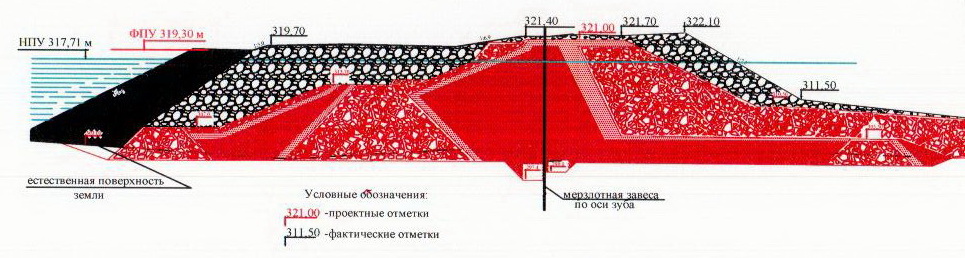 Рисунок 4. Поперечное сечение плотины Сытыканского гидроузлаСклад взрывчатых веществ расположен в 5 км южнее г.Удачный. На складе может хранится до 320 тонн ВВ (предельная масса ВВ в хранилище базисного склада).В соответствии с Приложением А СП 165.1325800.2014 "Инженерно-технические мероприятия по гражданской обороне" для данного объекта необходимо рассчитать границу зон возможных сильных разрушений от взрывов, происходящих в мирное время в результате аварий. Расчет зоны возможных сильных разрушений определяем по действию ударной воздушной волны наружного заряда на человека - Rmin=153√Q, где Q=320000 кг, данная формула используется из Приказа от 16 декабря 2013 года № 605 Федеральных норм и правил в области промышленной безопасности "Правила безопасности при взрывных работах" (п.857, формула 18). Из данной формулы находим, что Rmin=1025м. Это минимальное расстояние. В соответствии с п.857 данного Приказа полученное расстояние необходимо увеличить в 2-3 раза, что и будет являться границей зоны возможных разрушений - 2050м.Также вблизи границ г.Удачный расположены два хвостохранилища (на р.Новый и на р.Правый Киенг). Для данных объектов определена зона возможного затопления при гидродинамической аварии. В зоне возможного затопления жилые и производственные строения и объекты отсутствуют.Зоны возможного заражения в результате аварий на станции биологической очистки и водоочистных сооружений носят локальный характер и не выходят за границы территорий предприятий.Потенциально опасные объекты и границы зон возможных разрушений отражены на Карта территорий, подверженных риску возникновения чрезвычайных ситуаций природного и техногенного характера.При угрозе и возникновении ЧС на территории МО "Город Удачный" расположено 3 пункта временного размещения населения:- УО "Общественный центр" АК "АЛРОСА" (ПАО) - вместимость 500 человек;- МБОУ "СОШ №19 им. Л.А. Попугаевой" - вместимость 300 человек;МБОУ "СОШ № 24" - вместимость 300 человек.Транспортные аварии На территории проектирования крупные транспортные аварии не зарегистрированы, однако риски возникновения ДТП на улицах существуют.На территории жилой застройке на сегодняшний день практически отсутствуют тротуары для пешеходов, в связи с чем возможны ДТП (наезды на пешеходов). Проектом предусматривается устройство, в границах проектирования, тротуаров в соответствии с требованиями РНГП Республики Саха (Якутия), а также МНГП поселений и межселенных территорий Мирнинского района.Аварийные ситуации при пожаре в зданиях (сооружениях)Чрезвычайные ситуации, связанные с пожаром в зданиях, сооружениях и возникновением при этом  поражающих факторов, представляющих опасность для людей и зданий, могут случиться при неосторожном обращении с огнем или при неисправности электротехнического оборудования.В жилых зданиях и расположенных в них кафе, магазинах и других учреждениях (офисах) предполагается размещение электронной бытовой техники, оргтехники, сантехнического электрооборудования, электроосвещения. Часть электрооборудования будет эксплуатироваться во влажном помещении. Согласно статистическим данным неисправности электротехнического оборудования являются основной причиной пожаров в зданиях.Возможными причинами пожара могут быть:-  неисправности в системе электроснабжения или электрооборудования («короткое замыкание»);- применение непромышленных (самодельных) электроприборов;- нарушение функционирования средств сигнализации;- нарушения правил пожарной безопасности (курение, использование открытого огня, хранение легковоспламеняющихся веществ и т.п.)- террористический акт (умышленный поджог).Основными поражающими факторами при пожаре на объекте могут стать:- тепловое излучение горящих материалов,- воздействие продуктов горения (задымление).В результате аварий могут произойти:- ожоги в результате пожаров при авариях на сетях электроснабжения и поражения электротоком при нарушении правил обслуживания электрооборудования и электросетей;- механические травмы вследствие нарушения правил техники безопасности и охраны труда.Мероприятия по гражданской обороныОсновными мероприятиями по гражданской обороне, осуществляемыми в целях решения задачи, связанной с подготовкой населения в области гражданской обороны, являются:- развитие нормативно-методического обеспечения функционирования единой системы подготовки населения в области гражданской обороны и защиты от чрезвычайных ситуаций природного и техногенного характера;- планирование и осуществление обучения населения в области гражданской обороны;- создание, оснащение и всестороннее обеспечение учебно-методических центров по гражданской обороне и защите от чрезвычайных ситуаций в субъектах Российской Федерации, других организаций дополнительного профессионального образования должностных лиц и работников гражданской обороны, а также курсов гражданской обороны муниципальных образований и учебно-консультационных пунктов по гражданской обороне;- создание и поддержание в рабочем состоянии учебной материально-технической базы для подготовки работников организаций в области гражданской обороны;- пропаганда знаний в области гражданской обороны.Основными мероприятиями по гражданской обороне, осуществляемыми в целях решения задачи, возникающих при военных конфликтах или вследствие этих конфликтов, а также при чрезвычайных ситуациях природного и техногенного характера, являются:- создание и поддержание в состоянии постоянной готовности системы централизованного оповещения населения, осуществление ее модернизации на базе технических средств нового поколения;- создание локальных систем оповещения;- установка специализированных технических средств оповещения и информирования населения в местах массового пребывания людей;- комплексное использование средств единой сети электросвязи Российской Федерации, сетей и средств радио-, проводного и телевизионного вещания, а также других технических средств передачи информации;- сбор информации и обмен ею.Основными мероприятиями по гражданской обороне, осуществляемыми в целях решения задачи, связанной с эвакуацией населения, материальных и культурных ценностей в безопасные районы, являются:- организация планирования, подготовки и проведения эвакуации;- подготовка районов размещения населения, материальных и культурных ценностей, подлежащих эвакуации;- создание и организация деятельности эвакуационных органов, а также подготовка их личного состава.Основными мероприятиями по гражданской обороне, осуществляемыми в целях решения задачи, связанной с предоставлением населению средств индивидуальной и коллективной защиты, являются:- строительство, поддержание в состоянии постоянной готовности к использованию по предназначению и техническое обслуживание защитных сооружений гражданской обороны и их технических систем;- приспособление в мирное время и при переводе гражданской обороны с мирного на военное время заглубленных помещений и других сооружений подземного пространства для укрытия населения;- подготовка в мирное время и строительство при переводе гражданской обороны с мирного на военное время быстровозводимых защитных сооружений гражданской обороны с упрощенным внутренним оборудованием и укрытий простейшего типа;- обеспечение укрытия населения в защитных сооружениях гражданской обороны;- накопление, хранение, освежение и использование по предназначению средств индивидуальной защиты населения;- обеспечение выдачи населению средств индивидуальной защиты и предоставления средств коллективной защиты в установленные сроки;- приспособление в мирное время метрополитенов для укрытия населения с учетом опасностей мирного и военного времени, наличия защитных сооружений гражданской обороны и планируемых мероприятий по гражданской обороне и защите населения.Основными мероприятиями по гражданской обороне, осуществляемыми в целях решения задачи, связанной с обеспечением световой и других видов маскировки, являются:- определение перечня объектов, подлежащих маскировке;- разработка планов осуществления комплексной маскировки территорий, отнесенных в установленном порядке к группам по гражданской обороне, а также организаций, являющихся вероятными целями при использовании современных средств поражения;- создание и поддержание в состоянии постоянной готовности к использованию по предназначению запасов материально-технических средств, необходимых для проведения мероприятий по осуществлению световой и других видов маскировки;- проведение инженерно-технических мероприятий по уменьшению демаскирующих признаков организаций, отнесенных в установленном порядке к категориям по гражданской обороне.Основными мероприятиями по гражданской обороне, осуществляемыми в целях решения задачи, связанной с проведением аварийно-спасательных и других неотложных работ в случае возникновения опасностей для населения при военных конфликтах или вследствие этих конфликтов, а также при чрезвычайных ситуациях природного и техногенного характера являются:- создание, оснащение и подготовка необходимых сил и средств гражданской обороны, а также разработка планов их действий;- создание и поддержание в состоянии постоянной готовности к использованию по предназначению запасов материально-технических, продовольственных, медицинских и иных средств для всестороннего обеспечения аварийно-спасательных работ;- разработка современных технологий и технических средств для проведения аварийно-спасательных работ;- организация взаимодействия сил гражданской обороны с Вооруженными Силами Российской Федерации, другими войсками, воинскими формированиями и органами, а также со специальными формированиями, создаваемыми в военное время.Основными мероприятиями по гражданской обороне, осуществляемыми в целях решения задачи, связанной с первоочередным жизнеобеспечением населения, пострадавшего при военных конфликтах или вследствие этих конфликтов, а также при чрезвычайных ситуациях природного и техногенного характера, являются:- планирование и организация основных видов жизнеобеспечения населения;- создание и поддержание в постоянной готовности к использованию по предназначению запасов материально-технических, продовольственных, медицинских и иных средств;- нормированное снабжение населения продовольственными и непродовольственными товарами;- предоставление населению коммунально-бытовых услуг;- проведение санитарно-гигиенических и противоэпидемических мероприятий среди населения, пострадавшего при ведении военных действий или вследствие этих действий;- осуществление эвакуации пострадавших в лечебные учреждения;- определение численности населения, оставшегося без жилья;- инвентаризация сохранившегося и оценка состояния поврежденного жилого фонда, определение возможности его использования для размещения пострадавшего населения, размещение людей, оставшихся без жилья, в домах отдыха, пансионатах и других оздоровительных учреждениях, временных жилищах (сборных домах, палатках, землянках и т.п.), а также осуществление подселения населения на площадь сохранившегося жилого фонда;- предоставление населению информационно-психологической поддержки.Основными мероприятиями по гражданской обороне, осуществляемыми в целях решения задачи, связанной с борьбой с пожарами, возникшими при военных конфликтах или вследствие этих конфликтов, являются:- создание необходимых противопожарных сил, их оснащение материально-техническими средствами и подготовка в области гражданской обороны;- тушение пожаров в районах проведения аварийно-спасательных и других неотложных работ в военное время;- тушение пожаров на объектах, отнесенных в установленном порядке к категориям по гражданской обороне, в военное время.Основными мероприятиями по гражданской обороне, осуществляемыми в целях решения задачи, связанной с обнаружением и обозначением районов, подвергшихся радиоактивному, химическому, биологическому и иному заражению, являются:- создание и обеспечение готовности сети наблюдения и лабораторного контроля на базе организаций, расположенных на территории Российской Федерации, имеющих специальное оборудование (технические средства) и работников, подготовленных для решения задач, связанных с обнаружением и идентификацией различных видов заражения и загрязнения;- введение режимов радиационной защиты на территориях, подвергшихся радиоактивному загрязнению;- совершенствование методов и технических средств мониторинга состояния радиационной, химической, биологической обстановки, в том числе оценка степени зараженности и загрязнения продовольствия и объектов окружающей среды радиоактивными, химическими и биологическими веществами.Основными мероприятиями по гражданской обороне, осуществляемыми в целях решения задачи, связанной с санитарной обработкой населения, обеззараживанием зданий и сооружений, со специальной обработкой техники и территорий, являются:- заблаговременное создание запасов дезактивирующих, дегазирующих и дезинфицирующих веществ и растворов;- создание сил гражданской обороны для проведения санитарной обработки населения и обеззараживания техники, зданий и территорий, а также их оснащение и подготовка в области гражданской обороны;- организация проведения мероприятий по обеззараживанию техники, зданий и территорий, санитарной обработке населения.Основными мероприятиями по гражданской обороне, осуществляемыми в целях решения задачи, связанной с восстановлением и поддержанием порядка в районах, пострадавших при военных конфликтах или вследствие этих конфликтов, а также при чрезвычайных ситуациях природного и техногенного характера, являются:- создание сил охраны общественного порядка, их оснащение материально-техническими средствами и подготовка в области гражданской обороны;- восстановление и охрана общественного порядка, обеспечение безопасности дорожного движения, на маршрутах эвакуации населения и выдвижения сил гражданской обороны;- охрана объектов, подлежащих обязательной охране органами внутренних дел, и имущества юридических и физических лиц (в соответствии с договором), принятие мер по охране имущества, оставшегося без присмотра.Основными мероприятиями по гражданской обороне, осуществляемыми в целях решения задачи, связанной со срочным восстановлением функционирования необходимых коммунальных служб в военное время, являются:- обеспечение готовности коммунальных служб к работе в условиях военного времени, разработка планов их действий;- создание запасов оборудования и запасных частей для ремонта поврежденных систем газо-, энерго- и водоснабжения;- создание и подготовка резерва мобильных средств для очистки, опреснения и транспортировки воды;- создание на водопроводных станциях необходимых запасов реагентов, реактивов, консервантов и дезинфицирующих средств;- создание запасов резервуаров и емкостей, сборно-разборных трубопроводов, мобильных резервных и автономных источников энергии, другого необходимого оборудования и технических средств.Основными мероприятиями по гражданской обороне, осуществляемыми в целях решения задачи, связанной со срочным захоронением трупов в военное время, являются:- заблаговременное определение мест возможных захоронений;- создание, подготовка и поддержание в готовности сил и средств гражданской обороны для обеспечения мероприятий по срочному захоронению трупов, в том числе на базе специализированных ритуальных организаций;- организация и проведение мероприятий по осуществлению опознания, учету и захоронения с соблюдением установленных законодательством правил;- организация санитарно-эпидемиологического надзора.Основными мероприятиями по гражданской обороне, осуществляемыми в целях решения задачи, связанной с обеспечением устойчивости функционирования организаций, необходимых для выживания населения при военных конфликтах или вследствие этих конфликтов, а также при чрезвычайных ситуациях природного и техногенного характера, являются:- создание и организация работы в мирное и военное время комиссий по вопросам повышения устойчивости функционирования объектов экономики;- рациональное размещение населенных пунктов, объектов экономики и инфраструктуры, а также средств производства в соответствии с требованиями строительных норм и правил осуществления инженерно-технических мероприятий гражданской обороны;- разработка и проведение мероприятий, направленных на повышение надежности функционирования систем и источников газо-, энерго- и водоснабжения;- разработка и реализация в мирное и военное время инженерно-технических мероприятий гражданской обороны;- планирование, подготовка и проведение аварийно-спасательных и других неотложных работ на объектах экономики, продолжающих работу в военное время;- заблаговременное создание запасов материально-технических, продовольственных, медицинских и иных средств, необходимых для сохранения и (или) восстановления производственного процесса;- создание страхового фонда документации;- повышение эффективности защиты производственных фондов при воздействии на них современных средств поражения.Основными мероприятиями по гражданской обороне, осуществляемыми в целях решения задачи, связанной с обеспечением постоянной готовности сил и средств гражданской обороны, являются:- создание и оснащение современными техническими средствами сил гражданской обороны;- обучение сил гражданской обороны, проведение учений и тренировок по гражданской обороне;- разработка и корректировка планов действий сил гражданской обороны;- разработка высокоэффективных технологий для проведения аварийно-спасательных и других неотложных работ;- определение порядка взаимодействия и привлечения сил и средств гражданской обороны, а также всестороннее обеспечение их действий.Система оповещения ГО в системе управления ГОСистема оповещения населения об опасностях, возникающих при военных конфликтах или вследствие этих конфликтов, а также при ЧС природного и техногенного характера включает в себя региональную автоматизированную систему централизованного оповещения, комплексную систему экстренного оповещения населения, муниципальные системы оповещения, локальные системы оповещения в районах размещения потенциально опасных объектов и систему информирования людей, мобильные средства оповещения с громкоговорящими устройствами, установленные на ведомственных автомобилях, средства массовой информации.Оповещения населения о ЧС - это доведение до населения сигналов оповещения и экстренной информации об опасностях, возникающих при угрозе возникновения или возникновении ЧС природного или техногенного характера, а также при военных конфликтах или вследствие этих конфликтов, о правилах поведения населения и необходимости проведения мероприятий по защите.Основным способом оповещения населения об опасностях, при ведении военных действий или вследствие этих действий, а также о возникновении ЧС природного и техногенного характера считается передача с использованием системы оповещения, сетей проводного и эфирного радиовещания, телевидения.Доведение информации об угрозе возникновения или о возникновении ЧС в местах массового пребывания людей возлагается на руководителей соответствующих учреждений.Оповещение водителей, о возможных происшествиях на трассах и предотвращения их возникновения, ухудшении дорожной обстановки и вариантах объездных путей осуществляется путем передачи информации по радиостанции на частоте 27,135 МГц.Для привлечения внимания населения перед передачей речевой информации производится включение электросирен, производственных гудков и других сигнальных средств, что означает подачу предупредительного сигнала "Внимание всем!".С получением сигнала "Внимание всем!" все население и персонал организаций обязаны включить абонентские устройства проводного вещания, радиоприемники и телевизионные приемники для прослушивания экстренного сообщения. По указанному сигналу немедленно приводятся в готовность к передаче информации все расположенные на оповещаемой территории узлы проводного вещания, радиовещательные и телевизионные станции, включается сеть наружной звукофикации.Во всех случаях задействования систем оповещения с включением электросирен до населения немедленно доводятся соответствующие сообщения по существующим средствам проводного и эфирного радиовещания, рупорным устройствам и информагенств.Тексты сообщений с указанием порядка действий населения по сигналам оповещения гражданской обороны, предварительно изложенные и находящиеся на рабочих местах дикторов радио- и телестудий, передаются по команде старшего оперативного дежурного ЦУКС ГУ с перерывом программ вещания длительностью не более 5 минут. Допускается двух- трехкратное повторение речевого сообщения.На сегодняшний день на территории г.Удачный система оповещения населения о возможном ЧС действует на потенциально опасном объекте АК "АЛРОСА" Удачнинский горно-обогатительный комбинат Цех хвостового хозяйства хвостохранилище руч.Правый Киенг II очередь и ручей Новый I очередь, а также на гидроузле на р.Сытыкан. Для оповещения используется следующее оборудование: УКБ СГС-22-М500, МУСГС-22-МЕ, ГР100.3, сирена С-40М.Охват населения различными средствами оповещения составляет 100%.Требования к маскировочным мероприятиямТерритория г.Удачный не входит в зону световой маскировки. В соответствии с требованиями п.10 "Требования к маскировочным мероприятиям" СП 165.1325800.2014 "Инженерно-технические мероприятия по гражданской обороне" (взамен СНиП 2.01.51-90) мероприятия по светомаскировке для таких территорий не предусматриваются.Перечень мероприятий по обеспечению пожарной безопасностиЧрезвычайные ситуации (пожары) на территории населенного пункта возможны в следствии нарушения правил пожарной безопасности, неисправности электронагревательных приборов и неосторожное обращение с огнем.Оценка обеспеченности территории объектами пожарной охраны проводится в соответствии с Федеральным законом от 22.07.2008 №123-ФЗ «Технический регламент о требованиях пожарной безопасности», а также с  НПБ 101-95 «Нормы проектирования объектов пожарной охраны».На территории г. Удачный дислоцируется одно подразделение пожарно-спасательных сил:- пожарная часть №5 (ПЧ-5), предназначенная для охраны объектов АК "АЛРОСА". Место расположения - Промзона.На вооружении пожарной части имеются: 4 автоцистерны, 1 водовозка, 1 автолестница, 2 легковых автомобиля УАЗ. Личный состав части по штату - 32 человека.В соответствии с Федеральным законом Российской Федерации от 22 июля 2008г. №123-ФЗ «Технический регламент о требованиях пожарной безопасности» защита людей и имущества от воздействия опасных факторов пожара и (или) ограничение последствий их воздействия обеспечиваются одним или несколькими из следующих способов:применение объемно-планировочных решений и средств, обеспечивающих ограничение распространения пожара за пределы очага;устройство эвакуационных путей, удовлетворяющих требованиям безопасной эвакуации людей при пожаре;устройство систем обнаружения пожара (установок и систем пожарной сигнализации), оповещения и управления эвакуацией людей при пожаре;применение систем коллективной защиты (в том числе противодымной) и средств индивидуальной защиты людей от воздействия опасных факторов пожара;применение основных строительных конструкций с пределами огнестойкости и классами пожарной опасности, соответствующими требуемым степени огнестойкости и классу конструктивной пожарной опасности зданий, сооружений и строений, а также с ограничением пожарной опасности поверхностных слоев (отделок, облицовок и средств огнезащиты) строительных конструкций на путях эвакуации;применение первичных средств пожаротушения;применение автоматических установок пожаротушения;организация деятельности подразделений пожарной охраны.Здания, сооружения и строения должны быть обеспечены первичными средствами пожаротушения лицами, уполномоченными владеть, пользоваться или распоряжаться зданиями, сооружениями и строениями.Номенклатура, количество и места размещения первичных средств пожаротушения устанавливаются в зависимости от вида горючего материала, объемно-планировочных решений здания или сооружения.Противопожарные расстояния между зданиями, сооружениямиПротивопожарные расстояния между зданиями, сооружениями и лесопарками необходимо устанавливать на основании таблиц 12, 15, 17, 18, 19, 20 № 123 - ФЗ «Технический регламент о требованиях пожарной безопасности». Допускается уменьшить указанные в данных таблицах противопожарные расстояния (за исключением жилых, общественных зданий, детских и спортивных площадок) при применении противопожарных преград.Противопожарные расстояния должны обеспечивать нераспространение пожара:- от лесных насаждений в лесопарках до зданий и сооружений, расположенных вне территорий лесопарков и на территориях лесопарков;- от лесных насаждений вне лесопарков до зданий и сооружений.Расстояние от складов для хранения нефти и нефтепродуктов до границ лесных насаждений смешанных пород (хвойных и лиственных) лесопарков допускается уменьшить в 2 раза от указанных в таблице 12 № 123-ФЗ. При этом вдоль границ лесных насаждений лесопарков со складами нефти и нефтепродуктов должны предусматриваться шириной не менее 5м наземное покрытие из материалов, не распространяющих пламя по своей поверхности, или вспаханная полоса земли.При размещении автозаправочных станций на территории населенного пункта противопожарные расстояния следует определять от стенок резервуаров для хранения топлива и аварийных резервуаров, наземного оборудования, в котором обращаются топливо и его пары, от дыхательной арматуры подземных резервуаров для хранения топлива и аварийных резервуаров, корпуса топливно-раздаточной колонки и раздаточных колонок сжиженных углеводородных газов или сжатого природного газа, от границ площадок автоцистерн и технологических колодцев, конструкций зданий и сооружений автозаправочных станций с оборудованием, в котором присутствуют топливо или его пары:- до границ земельных участков дошкольных образовательных организаций, общеобразовательных организаций, общеобразовательных организаций с наличием интерната, лечебных учреждений стационарного типа, одноквартирных жилых зданий;- до окон или дверей (для жилых и общественных зданий).Противопожарные требования к содержанию территории населенного пунктаОсновными противопожарные требования к содержанию территории населенного пункта являются:- исправное содержание (в любое время года) дорог, проездов, подъездов к зданиям и сооружениям, открытым складам, наружным пожарным лестницам и пожарным гидрантам;- предоставление в подразделения пожарной охраны информации о сроках проведения ремонтных работ дорог или проездов и установку знаков, обозначающих направление объезда, или устройство переездов через ремонтируемые участки дорог и проездов;- своевременная очистка объектов от горючих отходов, мусора, тары, опавших листьев и сухой травы;- создание защитных противопожарных минерализованных полос, удаление в летний период сухой растительности или другие мероприятия, предупреждающие  распространение огня при природных пожарах, на объектах, граничащих с лесничествами, а также расположенных в районах с торфяными почвами;- создание условий для забора в любое время года воды из источников наружного водоснабжения, расположенных в населенном пункте и на прилегающих территориях.Требования к проездам пожарных машинСогласно требованиям действующих нормативных документов (п.8 СП 4.13130.2013 «Системы противопожарной защиты. Ограничение распространения пожара на объектах защиты») проезд пожарных машин должен быть обеспечен:- с двух продольных сторон - к зданиям и сооружениям класса функциональной пожарной опасности Ф1.3 высотой 28 и более метров, классов функциональной пожарной опасности Ф1.2, Ф2.1, Ф2.2, Ф3, Ф4.2, Ф4.3, Ф4.4 высотой 18 и более метров;- со всех сторон - к зданиям и сооружениям классов функциональной пожарной опасности Ф1.1, Ф4.1.К зданиям и сооружениям производственных объектов по всей их длине должен быть обеспечен подъезд пожарных автомобилей:- с одной стороны - при ширине здания или сооружения не более 18 м;- с двух сторон - при ширине здания или сооружения более 18 м, а также при устройстве замкнутых и полузамкнутых дворов.Допускается предусматривать подъезд пожарных автомобилей только с одной стороны к зданиям и сооружениям в случаях:- высотой менее 18 м;- двусторонней ориентации квартир или помещений;- устройства наружных открытых лестниц, связывающих лоджии и балконы смежных этажей между собой, или лестниц 3-го типа при коридорной планировке зданий.К зданиям с площадью застройки более 10 000 кв.м или шириной более 100 м подъезд пожарных автомобилей должен быть обеспечен со всех сторон.Допускается увеличивать расстояние от края проезжей части автомобильной дороги до ближней стены производственных зданий и сооружений до 60 м при условии устройства тупиковых дорог к этим зданиям и сооружениям с площадками для разворота пожарной техники и устройством на этих площадках пожарных гидрантов. при этом расстояние от производственных зданий и сооружений до площадок для разворота пожарной техники должно быть не менее 5 м, но не более 15 м, а расстояние между тупиковыми дорогами должно быть не более 100 м.Ширина проездов для пожарной техники в зависимости от высоты зданий или сооружений должна составлять не менее:- 3,5 м - при высоте зданий или сооружений до 13,0 м включительно;- 4,2 м - при высоте здания от 13,0 м до 46,0 м включительно;- 6,0 м - при высоте здания более 46,0 м.В общую ширину противопожарного проезда, совмещенного с основным подъездом к зданию и сооружению, допускается включать тротуар, примыкающий к проезду.Расстояние от внутреннего края проезда до стены здания или сооружения должно быть:- для зданий высотой до 28,0 м включительно - 5-8 м;- для зданий высотой более 28 м - 8-10 м.Сквозные проезды в зданиях должны быть шириной не менее 3,5 м, высотой не менее 4,5 м и располагаться не более чем через каждые 300 м, а в реконструируемых районах при застройке по периметру - не более чем через 180 м.Тупиковые проезды должны заканчиваться площадками для разворота пожарной техники размеров не менее чем 15x15 м. Максимальная протяженность тупикового проезда не должна превышать 150 м.К рекам и водоемам должна быть предусмотрена возможность подъезда для забора воды пожарной техникой в соответствии с требованиями нормативных документов по пожарной безопасности.Планировочное решение малоэтажной жилой застройки (до 3 этажей включительно) должно обеспечивать подъезд пожарной техники к зданиям и сооружениям на расстояние не более 50 м.На территории садоводческого, огороднического и дачного некоммерческого объединения граждан должен обеспечиваться подъезд пожарной техники ко всем садовым участкам, объединенным в группы, и объектам общего пользования. На территории садоводческого, огороднического и дачного некоммерческого объединения граждан ширина проезжей части улиц должна быть не менее 7 метров, проездов - не менее 3,5 метра.Требования к противопожарному водоснабжениюЗдания и сооружения, а также территории организаций должны иметь источники противопожарного водоснабжения для тушения пожаров. В качестве источников противопожарного водоснабжения могут использоваться естественные и искусственные водоемы, а также внутренний и наружный водопроводы (в том числе питьевой, хозяйственно-питьевой, хозяйственный и противопожарный).На территории населенного пункта источниками наружного противопожарного водоснабжения выступают:- наружные водопроводные сети с пожарными гидрантами;- водные объекты;- противопожарные резервуары.Территория населенного пункта должна быть оборудована противопожарным водопроводом. При этом противопожарный водопровод допускается объединять с хозяйственно-питьевым или производственным водопроводом. Водопроводные сети должны быть кольцевыми. Тупиковые линии водопроводов допускается применять для подачи воды на противопожарные или на хозяйственно-противопожарные нужды независимо от расхода воды на пожаротушение - при длине линий не более 200 м.Кольцевание наружных водопроводных сетей внутренними водопроводными сетями зданий и сооружений не допускается.При ширине проезжей части более 20 м допускается прокладка дублирующих линий, исключающих пересечение проезжей части вводами. В этих случаях пожарные гидранты следует устанавливать на сопроводительных или дублирующих линиях.Для ликвидации возможных пожаров на территории застроенной части необходимо предусмотреть размещение пожарных гидрантов. Установку пожарных гидрантов предусмотреть вдоль улиц и проездов на расстоянии не менее 2 м и не более 2,5 м от края проезжей части, но не ближе 5 м от стен и фундаментов объектов капитального строительства. Местоположение пожарных гидрантов уточнить на стадии подготовки рабочей проектной документации для системы водоснабжения отдельных микрорайонов и кварталов жилой и общественной застройки.Требования пожарной безопасности к размещению пожаровзрывоопасных объектовПри дальнейшем проектировании и размещении на территории населенных пунктов пожаровзрывоопасных объектов необходимо учитывать требования статьи 66 «Технического регламента о требованиях пожарной безопасности», утверждённого Федеральным законом от 22.07.2008 № 123-ФЗ.Опасные производственные объекты, на которых производятся, используются, перерабатываются, образуются, хранятся, транспортируются, уничтожаются пожаровзрывоопасные вещества и материалы и для которых обязательна разработка декларации о промышленной безопасности (далее - пожаровзрывоопасные объекты), должны размещаться за границами населенного пункта, а если это невозможно или нецелесообразно, то должны быть разработаны меры по защите людей, зданий, сооружений и строений, находящихся за пределами территории пожаровзрывоопасного объекта, от воздействия опасных факторов пожара и (или) взрыва. Иные производственные объекты, на территориях которых расположены здания, сооружения и строения категорий А, Б и В по взрывопожарной и пожарной опасности, могут размещаться как на территориях, так и за границами населенного пункта. В пределах зон жилых застроек, общественно-деловых зон и зон рекреационного назначения допускается размещать производственные объекты, на территориях которых нет зданий, сооружений и строений категорий А, Б и В по взрывопожарной и пожарной опасности.Основные технико-экономические показатели проекта№ листаНаименование листаКол-воУтверждаемая частьУтверждаемая частьУтверждаемая частьПоложение о территориальном планировании301Карта планируемого размещения объектов местного значения  М 1:5 000302Карта границы населенного пункта город Удачный  М 1:5 000303Карта функциональных зон  М 1:5 0003Материалы по обоснованиюМатериалы по обоснованиюМатериалы по обоснованиюПояснительная записка генерального плана304Карта использования территории  М 1:5 000305Карта расположения объектов социальной инфраструктуры  М 1:5 000306Карта транспортной инфраструктуры  М 1:5 000307.1Карта инженерной инфраструктуры и инженерного благоустройства территории (водоснабжение, водоотведение, теплоснабжение)  М 1:5 000307.2Карта инженерной инфраструктуры и инженерного благоустройства территории (электроснабжение, связь и информатизация)  М 1:5 000308Карта территорий, подверженных риску возникновениячрезвычайных ситуаций природного и техногенного характера  М 1:5 000309Карта развития транспортной инфраструктуры  М 1:5 000310.1Карта развития инженерной инфраструктуры (водоснабжение, водоотведение, теплоснабжение)  М 1:5000310.2Карта развития инженерной инфраструктуры (электроснабжение, связь и информатизация)  М 1:50003Электронная версияЭлектронная версияЭлектронная версияДиск DVD2Среднесуточная температура воздуха в УдачномСреднесуточная температура воздуха в УдачномСреднесуточная температура воздуха в УдачномСреднесуточная температура воздуха в УдачномСреднесуточная температура воздуха в УдачномСреднесуточная температура воздуха в УдачномСреднесуточная температура воздуха в УдачномСреднесуточная температура воздуха в УдачномСреднесуточная температура воздуха в УдачномСреднесуточная температура воздуха в УдачномСреднесуточная температура воздуха в УдачномСреднесуточная температура воздуха в УдачномСреднесуточная температура воздуха в УдачномЯнвФевМарАпрМайИюньИюльАвгСенОктНояДекГод−34,4 до −52 °C−30,4 до −52 °C−23,2 до −52 °C−13,6 до −30 °C−3,2 до и 10 и выше °C8,8 бывал и минус °C14,1 °C9,7 °C0,6 °C−12,8 °C−26,7 °C−32,1 °C−11,8 °C№п/пНазначение объектаРазмер СЗЗСанитарно-защитные зоныСанитарно-защитные зоныСанитарно-защитные зоны1Промышленная площадка Удачнинского ГОКа АК "АЛРОСА" (ПАО)10002Хвостохранилище на ручье "Новый" Удачнинского ГОКа АК "АЛРОСА" (ПАО)5003Обогатительная фабрика № 12 Удачнинского ГОКа АК "АЛРОСА" (ПАО)3004Склад руды карьера "Удачный" Удачнинского ГОКа АК "АЛРОСА" (ПАО)3005Нефтебаза УМТС АК "АЛРОСА" (ПАО)3006Канализационные очистные сооружения2007Удачнинский ремонтно-специализированный цех Удачнинского ГОКа АК "АЛРОСА" (ПАО)1008Автозаправочная станция100. 509Производственная территория10010Станция технического обслуживания5011Автопункт Удачнинского ГОКа АК "АЛРОСА" (ПАО)5012Коптильный цех ИП Казакова Е.Н.5013Производственная база ПТЭС и ЖХ5014Производственная база УГРП Удачнинского ГОКа АК "АЛРОСА" (ПАО)5015Производственная база5016Складская база5017Гаражи индивидуального транспорта50. 35. 25. 15. 18Канализационная насосная станция15ВариантыПериодОбщая численность, тыс. чел.Прирост, %Метод экстраполяции по среднему темпу роста (убыли)Метод экстраполяции по среднему темпу роста (убыли)Метод экстраполяции по среднему темпу роста (убыли)Метод экстраполяции по среднему темпу роста (убыли)Вариант №1Отчетный11835-12%Вариант №1Прогнозный10400-12%Расчет прогнозной численности на основе действующего ГПРасчет прогнозной численности на основе действующего ГПРасчет прогнозной численности на основе действующего ГПРасчет прогнозной численности на основе действующего ГПВариант №2Отчетный11835+39%Вариант №2Прогнозный16500+39%Метод передвижки возрастовМетод передвижки возрастовМетод передвижки возрастовМетод передвижки возрастовВариант №3Отчетный11835+13%Вариант №3Прогнозный13400+13%Учреждения образованияМощность проектнаяНормативное значениеОценка обеспеченностиДошкольные образовательные организации, место720904-184Общеобразовательные организации, учащийся15341696-162Организации дополнительного образования, место1746*1272474Учреждения культурыМощность проектнаяНормативное значениеОценка обеспеченностиУчреждения культуры клубного типа, объект110Музеи, объект110Библиотеки, объект110Библиотеки детские, объект110Наименование объектаМощность фактическая, ед. измеренияГод вводаНа базе СОШ №19На базе СОШ №19На базе СОШ №19Спортзал 265,9 м225-30 чел.2007Спортзал 264 м225-30 чел.2007Стрелковый тир 216 м225-30 чел.2007Бассейн 78 м215 чел.2007На базе СОШ №24На базе СОШ №24На базе СОШ №24Бассейн 142 м220 чел.1984Спортзал 288 м260 чел1984Плоскостное сооружение 0,786 га100-150 чел.1984На базе детских садовНа базе детских садовНа базе детских садовБассейн д/с «Алмазик»20-24 чел.1983Бассейн д/с «Айболит»20-24 чел.1988Бассейн д/с «Сказка»20-24 чел.1986Бассейн д/с «Звездочка»20-24 чел.1981Спортзал д/с «Айболит»50 чел.1988Спортзал д/с «Сказка»50 чел.1986Спортзал д/с «Алмазик»50 чел.1983Спортзал д/с «Звездочка»50 чел1981На базе  культурно - спортивного комплексаНа базе  культурно - спортивного комплексаНа базе  культурно - спортивного комплексаКСК (тренажерный зал) 78,7 м27 чел.1982КСК (бокс) спортзал 105 м2 (гимнастический зал)12 чел.1982КСК (дзюдо) спортзал 138 м218 чел.1982Шахматный клуб 77,8м 230 чел.КСК игровой зал 540м240 чел.1982На базе бассейна «Русалочка»На базе бассейна «Русалочка»На базе бассейна «Русалочка»Малая ванна 60 м216 чел.2000Большая ванна 275 м228 чел.2000Тренажерный зал 58,6 м28 чел.2000Бильярдный зал 51,5 м 2 10 чел.2000Ледовая  арена  «Снежинка» 1737,2 м 230 чел.2011ЦДО спортзал--АБК спортивный зал--Учреждения спортаМощность проектнаяНормативное значениеОценка обеспеченностиСпортивные залы, кв. м площади полане менее 40003551-Плавательные бассейны, кв.м. зеркала водыне менее 555296-Плоскостные сооружения, кв.м общей площадине менее 20 00023078-Предприятия торговли, общественного питания, объекты бытового обслуживания Мощность проектнаяНормативное значениеОценка обеспеченностиПредприятия торговли, кв.м торговой площади66115811800Предприятия общественного питания, место659473186Объекты бытового обслуживания, рабочее место542430Гостиницы, мест1177146Наименование показателяЕдиница измеренияЗначениеСредняя проектная жилищная обеспеченностькв. м на человека30Объём жилищного фондатыс. кв. м402,1Объем нового жилищного строительства, не менеетыс. кв. м134,1Среднегодовой темп ввода жилья, не менеетыс. кв. м6,7Наименование объектаМощность проектнаяНормативное значениеОценка обеспеченностиУчреждения образованияУчреждения образованияУчреждения образованияУчреждения образованияДошкольные образовательные организации, место720968-248Общеобразовательные организации, учащийся15341876-342Организации дополнительного образования, место17461407339Учреждения культуры и искусстваУчреждения культуры и искусстваУчреждения культуры и искусстваУчреждения культуры и искусстваУчреждения культуры клубного типа, объект110Музеи, объект110Библиотеки, объект110Библиотеки детские, объект110Учреждения спортаУчреждения спортаУчреждения спортаУчреждения спортаСпортивные залы, кв. м площади полане менее 40004020дефицит отсутствуетПлавательные бассейны, кв.м. зеркала водыне менее 555335дефицит отсутствуетПлоскостные сооружения, кв.м общей площадине менее 20 00026130-5000Предприятия торговли, общественного питания, объекты социально-бытового обслуживанияПредприятия торговли, общественного питания, объекты социально-бытового обслуживанияПредприятия торговли, общественного питания, объекты социально-бытового обслуживанияПредприятия торговли, общественного питания, объекты социально-бытового обслуживанияПредприятия торговли, кв.м торговой площади6611657932Предприятия общественного питания, место659536123Объекты бытового обслуживания, рабочее место542727Гостиницы, мест1178037Приемный пункт прачечной, химчистки, объектн/д1-№ п/пКатегория улично-дорожной сетиПротяженность, кмШирина проезжей части, м1.Магистральные улицы районного значения6,08,02.Улицы и дороги местного значения23,86,0-8,03.Проезды12,24,0-6,0ИТОГОИТОГО42,0№ п/пНаименованиенаселенных пунктовНаселение, чел.Удельное хозяйственно-питьевое водопотребление на одного жителя среднесуточное (за год), л/сут.Количество потребляемой воды, куб.м/сутКоличество потребляемой воды, куб.м/сут№ п/пНаименованиенаселенных пунктовНаселение, чел.Удельное хозяйственно-питьевое водопотребление на одного жителя среднесуточное (за год), л/сут.Qсут.срQсут.max1г. Удачный134002304214,305057,16ИтогоИтогоИтогоИтого4214,305057,16№ п/пНаименованиенаселенных пунктовНаселение, чел.Удельное водоотведения на одного жителя среднесуточное (за год), л/сут.Суммарное водоотведение куб.м/сут1г. Удачный134002304253,16ИтогоИтогоИтогоИтого4253,16Наименование застройкиПлощадь общая, кв. мТеплопотребление, Гкал/чТеплопотребление, Гкал/чТеплопотребление, Гкал/чТеплопотребление, Гкал/чТеплопотребление, Гкал/чНаименование застройкиПлощадь общая, кв. мОтоплениеВентиляцияГВСГВССуммаЦентрализованное теплоснабжениеЦентрализованное теплоснабжениеЦентрализованное теплоснабжениеЦентрализованное теплоснабжениеЦентрализованное теплоснабжениеЦентрализованное теплоснабжениеЦентрализованное теплоснабжениеЗастройка индивидуальными жилыми домами54000,4820-0,05670,53860,5386Застройка малоэтажными жилыми домами272981,9511-0,35922,31032,3103Застройка среднеэтажными жилыми домами41017140,8043-4,389645,193945,1939Общественно-деловая застройка939658,25596,12300,105114,484014,4840Учебно-образовательная застройка309643,49622,07540,08265,65415,6541ИтогоИтого54,98958,19844,993068,180968,1809Наименование населенного пункта2017г.2017г.2017г.Расчетный срокРасчетный срокРасчетный срокНаименование населенного пунктаЧисленность,челУдельная электрическая нагрузка (со стационарными электрическими плитами) кВт/чел.Удельная электрическая нагрузка, приведенная к шинам 10 (6) кВ центров питания, МВтЧисленность, челУдельная электрическая нагрузка (со стационарными электрическими и газовыми  плитами) кВт/чел.Удельная электрическая нагрузка, приведенная к шинам 10 (6) кВ центров питания, МВтг. Удачный118351,618,9134000,56,7Наименование объектаМаксимальный часовой расход газа, м3/часПотребность в газе, тыс. м3/годКотельная850428383875Всего:850428383875Вид застройки Емкость телефонной сети общего пользования, номеровЖилая застройка  5360Общественно-делового назначения 1072Итого6432№ п/пНазначение объектаРазмер СЗЗСанитарно-защитные зоныСанитарно-защитные зоныСанитарно-защитные зоны1Промышленная площадка Удачнинского ГОКа АК "АЛРОСА" (ПАО)10002Хвостохранилище на ручье "Новый" Удачнинского ГОКа АК "АЛРОСА" (ПАО)5003Обогатительная фабрика № 12 Удачнинского ГОКа АК "АЛРОСА" (ПАО)3004Склад руды карьера "Удачный" Удачнинского ГОКа АК "АЛРОСА" (ПАО)3005Нефтебаза УМТС АК "АЛРОСА" (ПАО)3006Газораспределительная станция3007Канализационные очистные сооружения2008Удачнинский ремонтно-специализированный цех Удачнинского ГОКа АК "АЛРОСА" (ПАО)1009Автозаправочная станция100. 5010Производственная территория10011Станция технического обслуживания5012Автопункт Удачнинского ГОКа АК "АЛРОСА" (ПАО)5013Коптильный цех ИП Казакова Е.Н.5014Производственная база ПТЭС и ЖХ5015Производственная база УГРП Удачнинского ГОКа АК "АЛРОСА" (ПАО)5016Производственная база5017Складская база5018Гаражи индивидуального транспорта50. 35. 25. 15. 19Локальное очистное сооружение закрытого типа5020Канализационная насосная станция15Охранные зоныОхранные зоныОхранные зоны1Линии электропередачи 220 кВ25Линии электропередачи 110 кВ202Линии электропередачи 10(6) кВ10. 13Теплопровод34Линия связи2Санитарный разрыв (санитарная полоса отчуждения)Санитарный разрыв (санитарная полоса отчуждения)Санитарный разрыв (санитарная полоса отчуждения)1Магистральный газопровод2502Газопровод высокого давления7Зоны санитарной охраны источников водоснабжения и водопроводов питьевого назначенияЗоны санитарной охраны источников водоснабжения и водопроводов питьевого назначенияЗоны санитарной охраны источников водоснабжения и водопроводов питьевого назначения1Поверхностный водозабор502Водопроводные очистные сооружения303Насосная станция154Водовод10Водоохранные зоныВодоохранные зоныВодоохранные зоны1Водоохранная зона200. 100. 502Прибрежная защитная полоса50п/пИсточник ЧС природного характераНаименование поражающего фактораХарактер действия, проявления поражающего фактора источника ЧС природного характера1Опасные метеорологические явления и процессыОпасные метеорологические явления и процессыОпасные метеорологические явления и процессы1.1Сильный ветер (ураган)АэродинамическийВетровой потокВетровая нагрузкаАэродинамическое давление Вибрация1.2Сильный снегопадГидродинамическийСнеговая нагрузка Снежные заносы1.3Сильная метельГидродинамическийСнеговая нагрузка Снежные заносыВетровая нагрузка1.4ГололедГравитационныйГололедная нагрузка1.5ГрадДинамическийУдар1.6ЗаморозокТепловойОхлаждение почвы, воздуха№п/пНаименование показателяЕдиница измеренияСовременное состояниеРасчетный срок1ТЕРРИТОРИЯОбщая площадь территории населенного пункта в установленных границахга215521551.1Зона жилого назначенияга55,461,21.1Зона жилого назначения%2,572,841.1в том числе:1.1.1застройки индивидуальными жилыми домамига3,710,71.1.1застройки индивидуальными жилыми домами%0,170,501.1.2застройки малоэтажными жилыми домамига13,613,71.1.2застройки малоэтажными жилыми домами%0,630,641.1.3застройки среднеэтажными жилыми домамига38,136,81.1.3застройки среднеэтажными жилыми домами%1,771,711.2Зона общественно-делового назначенияга47,353,91.2Зона общественно-делового назначения%2,192,501.2в том числе:1.2.1административно-деловаяга14,8-1.2.1административно-деловая%0,69-1.2.2общественно-деловаяга-45,61.2.2общественно-деловая%-2,121.2.3учебно-образовательнаяга8,18,31.2.3учебно-образовательная%0,370,391.2.4культурно-досуговаяга4,1-1.2.4культурно-досуговая%0,19-1.2.5спортивного назначенияга6,4-1.2.5спортивного назначения%0,30-1.2.6здравоохраненияга4,5-1.2.6здравоохранения%0,21-1.2.7торгового назначения и общественного питанияга8,1-1.2.7торгового назначения и общественного питания%0,37-1.2.8размещения объектов социального и коммунально-бытового назначенияга0,8-1.2.8размещения объектов социального и коммунально-бытового назначения%0,04-1.2.9культового назначенияга0,5-1.2.9культового назначения%0,02-1.3Зона производственного и коммунально-складского назначенияга241,3215,41.3Зона производственного и коммунально-складского назначения%11,2010,001.3в том числе:1.3.1производственнаяга215,3202,91.3.1производственная%9,999,421.3.2коммунальнаяга24,711,21.3.2коммунальная%1,150,521.3.3добычи полезных ископаемыхга1,31,31.3.3добычи полезных ископаемых%0,060,061.4Зона инженерной инфраструктурыга6,713,21.4Зона инженерной инфраструктуры%0,310,611.5Зона транспортной инфраструктурыга40,535,51.5Зона транспортной инфраструктуры%1,881,651.6Зона рекреационного назначенияга1181,71103,01.6Зона рекреационного назначения%54,8451,171.6в том числе:1.6.1озелененных территорий общего пользованияга3,426,81.6.1озелененных территорий общего пользования%0,161,241.6.2городского лесага1178,31076,21.6.2городского леса%54,6849,941.7Зона сельскохозяйственного использованияга23,533,31.7Зона сельскохозяйственного использования%1,091,55в том числе:1.7.1садоводческих, огороднических и дачных некоммерческих объединений гражданга23,531,81.7.1садоводческих, огороднических и дачных некоммерческих объединений граждан%1,091,481.7.2Занятая объектами сельскохозяйственного назначенияга-1,51.7.2Занятая объектами сельскохозяйственного назначения%-0,071.8Зона природных территорий,га460,2482,71.8Зона природных территорий,%21,3522,40в том числе:1.8.1Природного ландшафта:га460,2433,31.8.1Природного ландшафта:%21,3520,111.8.2Территорий, покрытых лесом и кустарникомга-49,41.8.2Территорий, покрытых лесом и кустарником%-2,291.9Зона акваторийга28,529,21.9Зона акваторий%1,321,351.10Зона улично-дорожной сетига69,9127,41.10Зона улично-дорожной сети%3,255,912НАСЕЛЕНИЕ2.1Общая численность постоянного населениячел.11835134002.2Плотность населения на территории жилой застройки постоянного проживаниячел./га2142193ЖИЛИЩНЫЙ ФОНД3.1Средняя обеспеченность населения общей площадью жилищного фондакв. м на человека23,1303.2Общий объем жилищного фондатыс. кв. м273,4402,13.3Общий объем убыли жилищного фондатыс. кв.м-5,43.4Общий объём нового жилищного строительстватыс. кв. м-134,14ОБЪЕКТЫ СОЦИАЛЬНОГО И КУЛЬТУРНО-БЫТОВОГО ОБСЛУЖИВАНИЯ НАСЕЛЕНИЯ4.1Дошкольные образовательные организацииместо7209704.2Общеобразовательные организацииучащийся153418644.3Организации дополнительного образованияместо174617464.4Учреждения культуры клубного типаобъект114.5Музеиобъект114.6Библиотекиобъект114.7Библиотеки детскиеобъект114.8Спортивные залыкв. м площади полане менее 4000не менее 40004.9Плавательные бассейныкв.м. зеркала водыне менее 555не менее 5554.10Плоскостные сооружениякв.м общей площадине менее 20 000не менее 21 5004.11Предприятия торговликв.м торговой площади661180614.12Предприятия общественного питанияместо6596594.13Объекты бытового обслуживаниярабочее место54654.14Гостиницымест1172374.15Приемный пункт прачечной, химчисткиобъектн/дне менее 25ТРАНСПОРТНАЯ ИНФРАСТРУКТУРА5.1Протяженность улично-дорожной сети - всегокм25,4442,05.1в том числе:5.1магистральные улицы районного значениякм-6,05.1улицы и дороги местного значениякм-23,85.1проездыкм-12,25.2Гаражи индивидуального транспортамашиномест322247055.3Автозаправочные (автогазозаправочные) станцииед./колонок2/63/105.4Станции технического обслуживанияед./постов1/23/106ИНЖЕНЕРНОЕ ОБЕСПЕЧЕНИЕ6.1Водоснабжение6.1.1Водопотреблениевсегокуб. м./в сутки-5057,16в том числе:на хозяйственно-питьевые нуждыкуб. м./в сутки-4502,40на производственные нуждыкуб. м./в сутки-554,766.1.2Протяженность сетейкм25,326,56.1.3Вторичное использование воды%--6.2Канализация6.2.1Общее поступление сточных вод6.2- всегокуб. м./в сутки-4253,166.2.16.2.2в том числе:6.2.16.2.2- хозяйственно-бытовые сточные водыкуб. м./в сутки-3698,406.2.16.2.2- производственные сточные водыкуб. м./в сутки-554,766.2.16.2.2Протяженность сетейкм16,617,36.3Теплоснабжение6.3.1Потребление теплаГкал/год-2274486.3в том числе6.3.16.3.2на коммунально-бытовые нуждыГкал/год-2274486.3.16.3.2Производительность централизованных источников теплоснабжения- всегоГкал/ч199,95199,956.3.16.3.2в том числе:6.3.26.3.36.3.4- ТЭЦ (АТЭС, АСТ)Гкал/ч--6.3.26.3.36.3.4- районные котельныеГкал/ч199,95199,956.3.26.3.36.3.4Производительность локальных источников теплоснабженияГкал/ч--6.3.26.3.36.3.4Протяженность сетейкм9,513,66.4Газоснабжение6.4.1Удельный вес газа в топливном балансе населенного пункта%--6.4.2Потребление газа- всегомлн. куб. м./год-28,3в том числе:- на коммунально-бытовые нуждымлн. куб. м./год-28,3- на производственные нуждымлн. куб. м./год--6.4.3Источники подачи газамлн. куб. м./год--6.5Связь6.5.1Охват населения телевизионным вещанием% от населения1001006.5.2Обеспеченность населения телефонной сетью общего пользованияномеров-4006.6Электроснабжение6.6.1Потребность в электроэнергии- всегомлн. кВт. ч./в год12,914,4в том числе:- на производственные нуждымлн. кВт. ч./в год--- на коммунально-бытовые нуждымлн. кВт. ч./в год-14,46.6.2Потребление электроэнергии на 1 чел. в годкВт. ч.16801680в том числе:-на коммунально-бытовые нуждыкВт. ч.168016806.6.3Протяженность сетейкм--